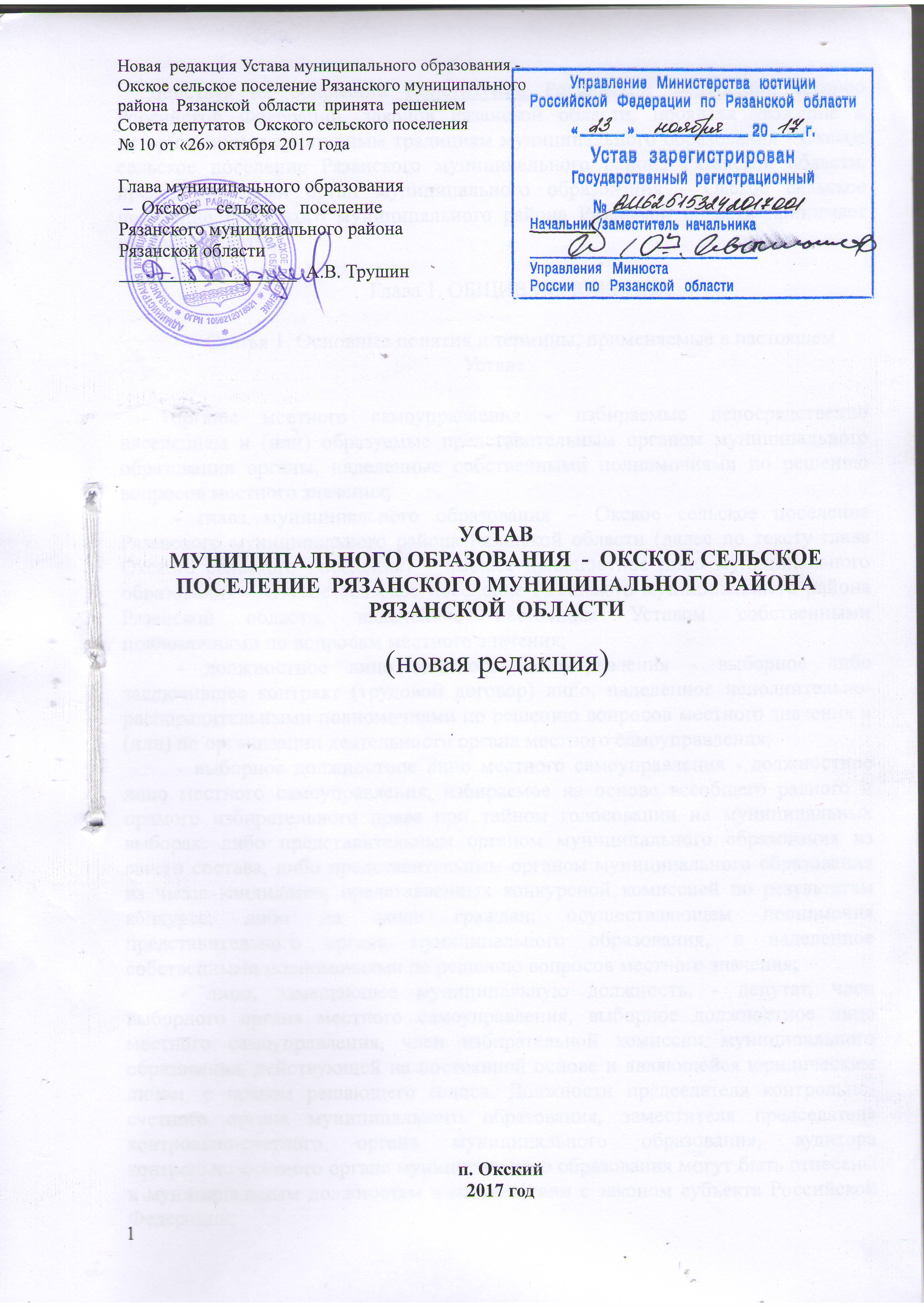       Действуя на основании Конституции Российской Федерации, законов Российской Федерации, законов Рязанской области, проявляя уважение к историческим и культурным традициям муниципального образования - Окское сельское поселение Рязанского муниципального района Рязанской области, представительный орган муниципального образования - Окское сельское поселение Рязанского муниципального района Рязанской области принимает настоящий Устав.Глава 1. ОБЩИЕ ПОЛОЖЕНИЯСтатья 1. Основные понятия и термины, применяемые в настоящем Уставе    - органы местного самоуправления - избираемые непосредственно населением и (или) образуемые представительным органом муниципального образования органы, наделенные собственными полномочиями по решению вопросов местного значения;- глава муниципального образования – Окское сельское поселение Рязанского муниципального района Рязанской области (далее по тексту глава Окского сельского поселения) – высшее должностное лицо муниципального образования – Окское сельское поселение Рязанского муниципального района Рязанской области, наделенное настоящим Уставом собственными полномочиями по вопросам местного значения;- должностное лицо местного самоуправления - выборное либо заключившее контракт (трудовой договор) лицо, наделенное исполнительно-распорядительными полномочиями по решению вопросов местного значения и (или) по организации деятельности органа местного самоуправления;- выборное должностное лицо местного самоуправления - должностное лицо местного самоуправления, избираемое на основе всеобщего равного и прямого избирательного права при тайном голосовании на муниципальных выборах, либо представительным органом муниципального образования из своего состава, либо представительным органом муниципального образования из числа кандидатов, представленных конкурсной комиссией по результатам конкурса, либо на сходе граждан, осуществляющем полномочия представительного органа муниципального образования, и наделенное собственными полномочиями по решению вопросов местного значения;- лицо, замещающее муниципальную должность, - депутат, член выборного органа местного самоуправления, выборное должностное лицо местного самоуправления, член избирательной комиссии муниципального образования, действующей на постоянной основе и являющейся юридическим лицом, с правом решающего голоса. Должности председателя контрольно-счетного органа муниципального образования, заместителя председателя контрольно-счетного органа муниципального образования, аудитора контрольно-счетного органа муниципального образования могут быть отнесены к муниципальным должностям в соответствии с законом субъекта Российской Федерации;- депутат, замещающий должность в представительном органе муниципального образования, - председатель представительного органа муниципального образования, его заместитель (заместители), председатель постоянной и временной комиссии (комитета) и его заместитель (заместители), депутат, замещающий иные должности в представительном органе муниципального образования в соответствии с уставом муниципального образования;- благоустройство территории поселения - комплекс предусмотренных правилами благоустройства территории поселения мероприятий по содержанию территории, а также по проектированию и размещению объектов благоустройства, направленных на обеспечение и повышение комфортности условий проживания граждан, поддержание и улучшение санитарного и эстетического состояния территории;- Совет депутатов Окского сельского поселения Рязанского муниципального района Рязанской области - выборный орган местного самоуправления, обладающий правом представлять интересы населения и принимать от его имени решения, действующий на территории муниципального образования - Окское сельское поселение Рязанского муниципального района Рязанской области;- администрация муниципального образования - Окское сельское поселение Рязанского муниципального района Рязанской области (далее по тексту «администрация Окского сельского поселения») - исполнительно-распорядительный орган муниципального образования - Окское сельское поселение Рязанского муниципального района Рязанской области;- вопросы местного значения - вопросы непосредственного обеспечения жизнедеятельности населения муниципального образования - Окское сельское поселение Рязанского муниципального района Рязанской области, решение которых в соответствии с Конституцией Российской Федерации и Федеральным законом от 06.10.2003 № 131-ФЗ «Об общих принципах организации местного самоуправления в Российской Федерации» осуществляется населением и (или) органами местного самоуправления самостоятельно;территориальное общественное самоуправление - самоорганизация граждан по месту их жительства на части территории района (территорий поселений, не являющихся муниципальными образованиями, микрорайонов, кварталов, улиц, дворов и других территориях) для самостоятельного и под свою ответственность осуществления собственных инициатив в вопросах местного значения непосредственно населением или через создаваемые ими органы территориального общественного самоуправления;- общественное самоуправление - деятельность общественных объединений по вопросам самоуправления, осуществляемая на основе законодательства об общественных объединениях и других нормативных правовых актов;- сельское поселение - один или несколько объединенных общей территорией сельских населенных пунктов (поселков, сел, станиц, деревень, хуторов, кишлаков, аулов и других сельских населенных пунктов), в которых местное самоуправление осуществляется населением непосредственно и (или) через выборные и иные органы местного самоуправления;- местный референдум и местные выборы - голосование граждан, обладающих избирательными правами, проживающих на территории муниципального образования, по вопросам местного значения;- муниципальный правовой акт - решение, принятое непосредственно населением муниципального образования по вопросам местного значения, либо решение, принятое органом местного самоуправления и (или) должностным лицом местного самоуправления по вопросам местного значения, по вопросам осуществления отдельных государственных полномочий, переданных органам местного самоуправления федеральными законами и законами субъектов Российской Федерации, а также по иным вопросам, отнесенным уставом муниципального образования в соответствии с федеральными законами к полномочиям органов местного самоуправления и (или) должностных лиц местного самоуправления, документально оформленные, обязательные для исполнения на территории муниципального образования, устанавливающие либо изменяющие общеобязательные правила или имеющие индивидуальный характер;- административный центр сельского поселения - населенный пункт, который определен с учетом местных традиций и сложившейся социальной инфраструктуры и в котором в соответствии с законом субъекта Российской Федерации находится представительный орган соответствующего муниципального образования;- муниципальная собственность - собственность муниципального образования - Окское сельское поселение Рязанского муниципального района Рязанской области;- местные налоги и сборы - налоги и сборы, устанавливаемые органами местного самоуправления самостоятельно;- муниципальная служба - профессиональная деятельность, которая осуществляется на постоянной основе на муниципальной должности, не являющейся выборной;- муниципальная должность - должность, предусмотренная уставом муниципального образования в соответствии с законом субъекта Российской Федерации, с установленными полномочиями на решение вопросов местного значения и ответственностью за осуществление этих полномочий, а также должность в органах местного самоуправления, образуемых в соответствии с уставом муниципального образования, с установленным кругом обязанностей по исполнению и обеспечению полномочий данного органа местного самоуправления и ответственностью за исполнение этих обязанностей;- муниципальное образование - городское или сельское поселение, муниципальный район, городской округ либо внутригородская территория города федерального значения;- публичные слушания - обсуждения с участием населения в органах местного самоуправления важных вопросов местного значения.Термины «муниципальный» и «местный» и словосочетания с этими терминами применяются в отношении органов местного самоуправления, предприятий, учреждений и организаций, объектов собственности и других объектов, целевое назначение которых связано с осуществлением функций местного самоуправления, а также в иных случаях, касающихся осуществления местного самоуправления.Иные термины и понятия, использованные в настоящем Уставе, соответствуют терминам и понятиям, употребляемым в Федеральном законе от 6 октября 2003 года № 131-ФЗ «Об общих принципах организации местного самоуправления в Российской Федерации».Статья 2. Устав муниципального образованияУстав муниципального образования - Окское сельское поселение Рязанского муниципального района Рязанской области является основным муниципальным правовым актом Окского сельского поселения Рязанского муниципального района, устанавливающим систему местного самоуправления, правовые, экономические и финансовые основы местного самоуправления и гарантии его осуществления на территории муниципального образования - Окское сельское поселение Рязанского муниципального района Рязанской области.Статья 3. Местное самоуправлениеМестное самоуправление в муниципальном образовании - Окское сельское поселение Рязанского муниципального района Рязанской области - признаваемая и гарантируемая Конституцией Российской Федерации, федеральными законами, законами Рязанской области, самостоятельная и под свою ответственность деятельность населения по решению непосредственно или через органы местного самоуправления вопросов местного значения, направленных на интересы населения, с учетом исторических и иных местных традиций.Статья 4. Правовая основа местного самоуправления поселенияПравовую основу местного самоуправления муниципального образования – Окское сельское поселение Рязанского муниципального района Рязанской области составляют общепризнанные принципы и нормы международного права, международные договоры Российской Федерации, Конституция Российской Федерации, федеральные конституционные законы, Федеральный закон от 06 октября 2003 года № 131-ФЗ «Об общих принципах организации местного самоуправления в Российской Федерации», другие федеральные законы, издаваемые в соответствии с ними иные нормативные правовые акты Российской Федерации (указы и распоряжения Президента Российской Федерации, постановления и распоряжения Правительства Российской Федерации, иные нормативные правовые акты федеральных органов исполнительной власти), законы и иные нормативные правовые акты Рязанской области, настоящий Устав, решения, принятые на местных референдумах, и иные муниципальные правовые акты муниципального образования – Окское сельское поселение Рязанского муниципального района Рязанской области.Статья 5. Права граждан на осуществление местного самоуправления1. Граждане Российской Федерации осуществляют местное самоуправление в сельском поселении посредством участия в местных референдумах, муниципальных выборах, посредством иных форм прямого волеизъявления, а также через выборные и иные органы местного самоуправления сельского поселения.2. Граждане имеют равные права на осуществление местного самоуправления независимо от пола, расы, национальности, языка, происхождения, имущественного и должностного положения, отношения к религии, убеждений, принадлежности к общественным объединениям.3. Установленные Конституцией Российской Федерации и настоящим Федеральным законом права граждан на осуществление местного самоуправления могут быть ограничены федеральным законом только в той мере, в какой это необходимо в целях защиты основ конституционного строя, нравственности, здоровья, прав и законных интересов других лиц, обеспечения обороны страны и безопасности государства.4. Иностранные граждане, постоянно или преимущественно проживающие на территории  муниципального образования – Окское сельское поселение Рязанского муниципального района Рязанской области, обладают при осуществлении местного самоуправления правами в соответствии с международными договорами Российской Федерации и федеральными законами.Статья 6. Гарантии прав граждан на осуществление местного самоуправления1. На территории муниципального образования - Окское сельское поселение Рязанского муниципального района Рязанской области действуют все гарантии прав граждан на осуществление местного самоуправления, установленные Конституцией Российской Федерации, федеральными законами, законами Рязанской области.2. Органы местного самоуправления обязаны принимать все предусмотренные законодательством меры по обеспечению и защите прав населения на местное самоуправление.Глава 2. СТАТУС И ТЕРРИТОРИАЛЬНАЯ ОРГАНИЗАЦИЯ СЕЛЬСКОГО ПОСЕЛЕНИЯСтатья 7. Статус и наименование муниципального образования - Окское сельского поселения Рязанского муниципального района Рязанской области1.Вновь образованное муниципальное образование – Окское сельское поселение Рязанского муниципального района Рязанской области образовано в результате преобразования путем слияния муниципальных образований – Окское и Вышетравинское сельские поселения Рязанского муниципального района Рязанской области. Муниципальное образование – Окское сельское поселение Рязанского муниципального района Рязанской области образовано и наделено статусом сельского поселения Законами Рязанской области от 11 мая 2017 года № 26-ОЗ «О преобразовании некоторых муниципальных образований – сельских поселений Рязанского муниципального района Рязанской области и внесении изменений в отдельные законодательные акты Рязанской области», от 7 октября 2004 года № 74-ОЗ «О наделении муниципального образования - Рязанский район статусом муниципального района, об установлении его границ и границ муниципальных образований, входящих в его состав».Вновь образованное муниципальное образование – Окское сельское поселение Рязанского муниципального района Рязанской области является правопреемником муниципальных образований – Окское и Вышетравинское сельские поселения Рязанского муниципального района Рязанской области.Административным центром Окского сельского поселения Рязанского муниципального района Рязанской области является поселок Окский.2. Официальное наименование сельского поселения - муниципальное образование - Окское сельское поселение Рязанского муниципального района Рязанской области (далее по тексту «Окское сельское поселение»).Сокращенное наименование: Окское сельское поселение.3. Местом расположения органов местного самоуправления муниципального образования - Окское сельское поселение является: Рязанская область, Рязанский район, пос. Окский.Юридический адрес: 390540, Рязанская область, Рязанский район, пос. Окский, дом № 12.Статья 8. Границы Окского сельского поселения1. Местное самоуправление в Окском сельском поселении осуществляется в границах поселения, установленных Законом Рязанской области от 9 апреля 2008 года № 45-ОЗ «Об утверждении границы муниципального образования - Рязанский муниципальный район и границ муниципальных образований, входящих в его состав».2. В границе Окского сельского поселения находятся следующие населенные пункты: п. Окский, п. Денежниково, д. Ялтуново, д. Ивкино, д. Трубниково, д. Протасово, д. Панферово, д. Коротково, д. Сальково, с. Бежтвино, с. Вышетравино, с. Дашки-2, с. Новинское, п. Свобода, д. Аксиньино, д. Арсентьево, д. Глядково, д. Климантино, д. Матвеевка, д. Минеево, д. Павловка, д. Романцево, д. Сажнево, д. Слободка, д. Сорокино, д. Чичкино, д. Щегрово.3. Территория муниципального образования - Окское сельское поселение входит в состав территории муниципального образования - Рязанский муниципальный район Рязанской области (далее по тексту Рязанский муниципальный район).Статья 9. Изменение границ Окского сельского поселения1. Изменение границ Окского сельского поселения осуществляется законом Рязанской области по инициативе населения, органов местного самоуправления, органов государственной власти Рязанской области, федеральных органов государственной власти в соответствии с Федеральным законом от 06.10.2003 № 131-ФЗ «Об общих принципах организации местного самоуправления в Российской Федерации».Инициатива населения об изменении границ Окского сельского поселения реализуется в порядке, установленном федеральным законом и принимаемым в соответствии с ним законом Рязанской области для выдвижения инициативы проведения местного референдума.Инициатива органов местного самоуправления, органов государственной власти об изменении границ Окского сельского поселения оформляется решениями соответствующих органов местного самоуправления, органов государственной власти.2. Изменение границ Окского сельского поселения, влекущее отнесение территорий отдельных входящих в его состав населенных пунктов к территориям других поселений, осуществляется с согласия населения данных населенных пунктов, выраженного путем голосования, предусмотренного частью 3 статьи 24 Федерального закона от 06.10.2003 № 131-ФЗ «Об общих принципах организации местного самоуправления в Российской Федерации» и статьей 20 настоящего Устава, либо на сходах граждан, проводимых в порядке, предусмотренном статьей 25.1 Федерального закона от 06.10.2003 № 131-ФЗ «Об общих принципах организации местного самоуправления в Российской Федерации», с учетом мнения представительных органов соответствующих поселений.3. Изменение границ Окского сельского поселения, не влекущее отнесения территорий отдельных входящих в его состав населенных пунктов соответственно к территориям других поселений, осуществляется с учетом мнения населения, выраженного Советом депутатов Окского сельского поселения.4. Уменьшение численности населения сельских населенных пунктов менее чем на 50 процентов относительно минимальной численности населения, установленной пунктом 6 части 1 статьи 11 Федерального закона от 06.10.2003 № 131-ФЗ «Об общих принципах организации местного самоуправления в Российской Федерации», после установления законами субъектов Российской Федерации границ поселений в соответствии с требованиями Федерального закона от 06.10.2003 № 131-ФЗ «Об общих принципах организации местного самоуправления в Российской Федерации» не является достаточным основанием для инициирования органами местного самоуправления, органами государственной власти Рязанской области, федеральными органами государственной власти процедуры изменения границ поселений.Статья 10. Преобразование Окского сельского поселения1. Преобразование Окского сельского поселения осуществляется законом Рязанской области по инициативе населения, органов местного самоуправления, органов государственной власти Рязанской области, федеральных органов государственной власти в соответствии с Федеральным законом от 06.10.2003 № 131-ФЗ «Об общих принципах организации местного самоуправления в Российской Федерации».Инициатива населения о преобразовании Окского сельского поселения реализуется в порядке, установленном федеральным законом и принимаемым в соответствии с ним законом Рязанской области для выдвижения инициативы проведения местного референдума. Инициатива органов местного самоуправления, органов государственной власти о преобразовании Окского сельского поселения оформляется решениями соответствующих органов местного самоуправления, органов государственной власти. 2. Объединение двух и более поселений, не влекущее изменения границ иных муниципальных образований, осуществляется с согласия населения каждого из поселений, выраженного представительным органом каждого из объединяемых поселений.3. Объединение Окского сельского поселения с городским округом осуществляется с согласия населения Окского сельского поселения и городского округа, выраженного представительным органом соответствующих поселения и городского округа, а также с учетом мнения населения муниципального района, выраженного представительным органом соответствующего муниципального района. Поселение, объединенное с городским округом, утрачивает статус муниципального образования. 4. Разделение Окского сельского поселения, влекущее образование двух и более поселений, осуществляется с согласия населения каждого из образуемых поселений, выраженного путем голосования, предусмотренного частью 3 статьи 24 Федеральным законом от 06.10.2003 № 131-ФЗ «Об общих принципах организации местного самоуправления в Российской Федерации» и ст. 20 настоящим Уставом, либо на сходах граждан, проводимых в порядке, предусмотренном статьей 25.1 Федерального закона от 06.10.2003 № 131-ФЗ «Об общих принципах организации местного самоуправления в Российской Федерации».5. Присоединение Окского сельского поселения к городскому округу с внутригородским делением осуществляется с согласия населения данного поселения и городского округа с внутригородским делением в соответствии с их уставами, а также с учетом мнения населения муниципального района, из состава которого исключается указанное поселение, выраженного представительными органами указанных муниципальных образований.Поселение, присоединяемое к городскому округу с внутригородским делением, наделяется законом субъекта Российской Федерации статусом внутригородского района.  Статья 11. Официальные символы поселения1. Окское сельское поселение в соответствии с федеральным законодательством и геральдическими правилами вправе устанавливать официальные символы, отражающие исторические, культурные, национальные и иные местные традиции и особенности.2. Утверждение, описание символов и порядок их официального использования устанавливаются муниципальными нормативными правовыми актами Совета депутатов Окского сельского поселения.3. Официальные символы поселения подлежат государственной регистрации в порядке, установленном федеральным законодательством.Глава 3. ПРАВОВЫЕ ОСНОВЫ ОРГАНИЗАЦИИ И ОСУЩЕСТВЛЕНИЯМЕСТНОГО САМОУПРАВЛЕНИЯ В ПОСЕЛЕНИИСтатья 12. Вопросы местного значения1. К вопросам местного значения Окского сельского поселения относятся:1) составление и рассмотрение проекта бюджета Окского сельского поселения, утверждение и исполнение бюджета Окского сельского поселения, осуществление контроля за его исполнением, составление и утверждение отчета об исполнении бюджета Окского сельского поселения;2) установление, изменение и отмена местных налогов и сборов поселения;3) владение, пользование и распоряжение имуществом, находящимся в муниципальной собственности поселения;4) обеспечение первичных мер пожарной безопасности в границах населенных пунктов поселения; 5) осуществление в ценовых зонах теплоснабжения муниципального контроля за выполнением единой теплоснабжающей организацией мероприятий по строительству, реконструкции и (или) модернизации объектов теплоснабжения, необходимых для развития, повышения надежности и энергетической эффективности системы теплоснабжения и определенных для нее в схеме теплоснабжения в пределах полномочий, установленных Федеральным законом "О теплоснабжении";6) создание условий для обеспечения жителей поселения услугами связи, общественного питания, торговли и бытового обслуживания;7) создание условий для организации досуга и обеспечения жителей поселения услугами организаций культуры;8) обеспечение условий для развития на территории поселения физической культуры, школьного спорта и массового спорта, организация проведения официальных физкультурно-оздоровительных и спортивных мероприятий поселения;9) формирование архивных фондов поселения;10) утверждение правил благоустройства территории поселения, устанавливающих в том числе требования по содержанию зданий (включая жилые дома), сооружений и земельных участков, на которых они расположены, к внешнему виду фасадов и ограждений соответствующих зданий и сооружений, перечень работ по благоустройству и периодичность их выполнения; установление порядка участия собственников зданий (помещений в них) и сооружений в благоустройстве прилегающих территорий; организация благоустройства территории поселения (включая освещение улиц, озеленение территории, установку указателей с наименованиями улиц и номерами домов, размещение и содержание малых архитектурных форм);11) присвоение адресов объектам адресации, изменение, аннулирование адресов, присвоение наименований элементам улично-дорожной сети (за исключением автомобильных дорог федерального значения, автомобильных дорог регионального или межмуниципального значения, местного значения муниципального района), наименований элементам планировочной структуры в границах поселения, изменение, аннулирование таких наименований, размещение информации в государственном адресном реестре;12) содействие в развитии сельскохозяйственного производства, создание условий для развития малого и среднего предпринимательства;13) организация и осуществление мероприятий по работе с детьми и молодежью в поселении;14) оказание поддержки гражданам и их объединениям, участвующим в охране общественного порядка, создание условий для деятельности народных дружин;15) организация в границах поселения электро-, тепло-, газо- и водоснабжения населения, водоотведения, снабжения населения топливом в пределах полномочий, установленных законодательством Российской Федерации;16) дорожная деятельность в отношении автомобильных дорог местного значения в границах населенных пунктов Окского сельского поселения и обеспечение безопасности дорожного движения на них, включая создание и обеспечение функционирования парковок (парковочных мест), осуществление муниципального контроля за сохранностью автомобильных дорог местного значения в границах населенных пунктов поселения, а также осуществление иных полномочий в области использования автомобильных дорог и осуществления дорожной деятельности в соответствии с законодательством Российской Федерации;17) обеспечение проживающих в поселении и нуждающихся в жилых помещениях малоимущих граждан жилыми помещениями, организация строительства и содержания муниципального жилищного фонда, создание условий для жилищного строительства, осуществление муниципального жилищного контроля, а также иных полномочий органов местного самоуправления в соответствии с жилищным законодательством;18) создание условий для предоставления транспортных услуг населению и организация транспортного обслуживания населения в границах поселения;19) участие в профилактике терроризма и экстремизма, а также в минимизации и (или) ликвидации последствий проявлений терроризма и экстремизма в границах поселения;20) создание условий для реализации мер, направленных на укрепление межнационального и межконфессионального согласия, сохранение и развитие языков и культуры народов Российской Федерации, проживающих на территории поселения, социальную и культурную адаптацию мигрантов, профилактику межнациональных (межэтнических) конфликтов;21) участие в предупреждении и ликвидации последствий чрезвычайных ситуаций в границах поселения;22) создание условий для массового отдыха жителей поселения и организация обустройства мест массового отдыха населения, включая обеспечение свободного доступа граждан к водным объектам общего пользования и их береговым полосам;23) участие в организации деятельности по сбору (в том числе раздельному сбору) и транспортированию твердых коммунальных отходов;24) организация ритуальных услуг и содержание мест захоронения;25) осуществление мероприятий по обеспечению безопасности людей на водных объектах, охране их жизни и здоровья;26) осуществление в пределах, установленных водным законодательством Российской Федерации, полномочий собственника водных объектов, информирование населения об ограничениях их использования;27) осуществление муниципального лесного контроля;28) предоставление помещения для работы на обслуживаемом административном участке поселения сотруднику, замещающему должность участкового уполномоченного полиции;29) оказание поддержки социально ориентированным некоммерческим организациям в пределах полномочий, установленных статьями 31.1 и 31.3 Федерального закона от 12 января 1996 года № 7-ФЗ «О некоммерческих организациях»;30) обеспечение выполнения работ, необходимых для создания искусственных земельных участков для нужд поселения, проведение открытого аукциона на право заключить договор о создании искусственного земельного участка в соответствии с федеральным законом;31) осуществление мер по противодействию коррупции в границах поселения.2. Органы местного самоуправления Окского сельского поселения вправе заключать соглашения с органами местного самоуправления Рязанского муниципального района о передаче им осуществления части своих полномочий за счет межбюджетных трансфертов в соответствии с Бюджетным кодексом Российской Федерации.Органы местного самоуправления Рязанского муниципального района вправе заключать соглашения с органами местного самоуправления Окского сельского поселения о передаче им осуществления части своих полномочий за счет межбюджетных трансфертов в соответствии с Бюджетным кодексом Российской Федерации.3. Соглашения о передаче органами местного самоуправления части своих полномочий по решению вопросов местного значения должны заключаться на определенный срок, содержать положения, устанавливающие основания и порядок прекращения их действия, в том числе досрочного, порядок определения ежегодного объема межбюджетных трансфертов, необходимых для осуществления передаваемых полномочий, а также предусматривать финансовые санкции за неисполнение соглашений.Для осуществления переданных в соответствии с указанными соглашениями полномочий органы местного самоуправления Окского сельского поселения имеют право дополнительно использовать собственные материальные ресурсы и финансовые средства в случаях и порядке, предусмотренных решением Совета депутатов Окского сельского поселения.Статья 13. Права органов местного самоуправления поселения на решение вопросов, не отнесенных к вопросам местного значения поселений1. Органы местного самоуправления Окского сельского поселения имеют право на:1) создание музеев поселения;2) совершение нотариальных действий, предусмотренных законодательством, в случае отсутствия в поселении нотариуса;3) участие в осуществлении деятельности по опеке и попечительству;4) создание условий для осуществления деятельности, связанной с реализацией прав местных национально-культурных автономий на территории поселения;5) оказание содействия национально-культурному развитию народов Российской Федерации и реализации мероприятий в сфере межнациональных отношений на территории поселения;6) участие в организации и осуществлении мероприятий по мобилизационной подготовке муниципальных предприятий и учреждений, находящихся на территории поселения;7) создание муниципальной пожарной охраны;8) создание условий для развития туризма;9) оказание поддержки общественным объединениям инвалидов, а также созданным общероссийскими общественными объединениями инвалидов организациям в соответствии с Федеральным законом от 24 ноября 1995 года № 181-ФЗ «О социальной защите инвалидов в Российской Федерации»;10) оказание поддержки общественным наблюдательным комиссиям, осуществляющим общественный контроль за обеспечением прав человека и содействие лицам, находящимся в местах принудительного содержания;11) создание условий для организации проведения независимой оценки качества оказания услуг организациями в порядке и на условиях, которые установлены федеральными законами;12) предоставление гражданам жилых помещений муниципального жилищного фонда по договорам найма жилых помещений жилищного фонда социального использования в соответствии с жилищным законодательством;13) осуществление мероприятий по отлову и содержанию безнадзорных животных, обитающих на территории Окского сельского поселения;14) осуществление мероприятий в сфере профилактики правонарушений, предусмотренных Федеральным законом «Об основах системы профилактики правонарушений в Российской Федерации»;15) оказание содействия развитию физической культуры и спорта инвалидов, лиц с ограниченными возможностями здоровья, адаптивной физической культуры и адаптивного спорта.16) иные вопросы, не отнесенные к вопросам местного значения поселения, предусмотренные ч. 1 ст. 14.1 Федерального закона «Об общих принципах организации местного самоуправления в Российской Федерации».2. Органы местного самоуправления Окского сельского поселения вправе решать вопросы, указанные в части 1 настоящей статьи, участвовать в осуществлении иных государственных полномочий (не переданных им в соответствии со статьей 19 Федерального закона от 6 октября 2003 года № 131-ФЗ «Об общих принципах организации местного самоуправления в Российской Федерации», если это участие предусмотрено федеральными законами, а также решать иные вопросы, не отнесенные к компетенции органов местного самоуправления других муниципальных образований, органов государственной власти и не исключенные из их компетенции федеральными законами и законами Рязанской области, за счет доходов местного бюджета, за исключением межбюджетных трансфертов, предоставленных из бюджетов бюджетной системы Российской Федерации, и поступлений налоговых доходов по дополнительным нормативам отчислений.Статья 14. Полномочия органов местного самоуправления1. В целях решения вопросов местного значения органы местного самоуправления Окского сельского поселения обладают следующими полномочиями:1) принятие устава муниципального образования – Окское сельское поселение Рязанского муниципального района Рязанской области  и внесение в него изменений и дополнений, издание муниципальных правовых актов;2) установление официальных символов Окского сельского поселения;3) создание муниципальных предприятий и учреждений, осуществление финансового обеспечения деятельности муниципальных казенных учреждений и финансового обеспечения выполнения муниципального задания бюджетными и автономными муниципальными учреждениями, а также осуществление закупок товаров, работ, услуг для обеспечения муниципальных нужд;4) установление тарифов на услуги, предоставляемые муниципальными предприятиями и учреждениями, и работы, выполняемые муниципальными предприятиями и учреждениями, если иное не предусмотрено федеральными законами;5) регулирование тарифов на подключение к системе коммунальной инфраструктуры, тарифов организаций коммунального комплекса на подключение, надбавок к тарифам на товары и услуги организаций коммунального комплекса, надбавок к ценам (тарифам) для потребителей. Полномочия органов местного самоуправления поселения по регулированию тарифов на подключение к системе коммунальной инфраструктуры, тарифов организаций коммунального комплекса на подключение, надбавок к тарифам на товары и услуги организаций коммунального комплекса, надбавок к ценам, тарифам для потребителей могут полностью или частично передаваться на основе соглашений между органами местного самоуправления Окского сельского поселения и органами местного самоуправления Рязанского муниципального района;6) полномочиями по организации теплоснабжения, предусмотренными Федеральным законом «О теплоснабжении»;7) полномочиями в сфере водоснабжения и водоотведения, предусмотренными Федеральным законом«О водоснабжении и водоотведении»;7.1) полномочиями в сфере стратегического планирования, предусмотренными Федеральным законом от 28 июня 2014 года № 172-ФЗ «О стратегическом планировании в Российской Федерации; (дополнен на основании решения Совета депутатов Окского сельского поселения № 25 от 02.02.2018)8) организационное и материально-техническое обеспечение подготовки и проведения муниципальных выборов, местного референдума, голосования по отзыву депутата Совета депутатов Окского сельского поселения, главы Окского сельского поселения, голосования по вопросам изменения границ муниципального образования, преобразования муниципального образования;9) организация сбора статистических показателей, характеризующих состояние экономики и социальной сферы муниципального образования, и предоставление указанных данных органам государственной власти в порядке, установленном Правительством Российской Федерации; (изменен на основании решения Совета депутатов Окского сельского поселения № 25 от 02.02.2018)10) разработка и утверждение программ комплексного развития систем коммунальной инфраструктуры поселения, программ комплексного развития транспортной инфраструктуры поселения, программ комплексного развития социальной инфраструктуры поселения, требования к которым устанавливаются Правительством Российской Федерации;11) учреждение печатного средства массовой информации для опубликования муниципальных правовых актов, обсуждения проектов муниципальных правовых актов по вопросам местного значения, доведения до сведения жителей муниципального образования официальной информации о социально-экономическом и культурном развитии муниципального образования, о развитии его общественной инфраструктуры и иной официальной информации;12) осуществление международных и внешнеэкономических связей в соответствии с федеральными законами;13) организация профессионального образования и дополнительного профессионального образования выборных должностных лиц местного самоуправления, членов выборных органов местного самоуправления, депутатов представительных органов муниципального образования, муниципальных служащих и работников муниципальных учреждений, организация подготовки кадров для муниципальной службы в порядке, предусмотренном законодательством Российской Федерации об образовании и законодательством Российской Федерации о муниципальной службе;14) утверждение и реализация муниципальных программ в области энергосбережения и повышения энергетической эффективности, организация проведения энергетического обследования многоквартирных домов, помещения в которых составляют муниципальный жилищный фонд в границах муниципального образования, организация и проведение иных мероприятий, предусмотренных законодательством об энергосбережении и о повышении энергетической эффективности;15) иными полномочиями в соответствии  Федеральным законом от 6 октября 2003 года № 131-ФЗ «Об общих принципах организации местного самоуправления в Российской Федерации» и настоящим Уставом.2. Органы местного самоуправления Окского сельского поселения вправе принимать решение о привлечении граждан к выполнению на добровольной основе социально значимых для Окского сельского поселения работ (в том числе дежурств) в целях решения вопросов местного значения Окского сельского поселения, предусмотренных пунктами 7.1–9, 15 и 19 части 1 ст.14 Федерального Закона от 06.10.2003 №131-ФЗ.К социально значимым работам могут быть отнесены только работы, не требующие специальной профессиональной подготовки.К выполнению социально значимых работ могут привлекаться совершеннолетние трудоспособные жители Окского сельского поселения в свободное от основной работы или учебы время на безвозмездной основе не более чем один раз в три месяца. Продолжительность социально значимых работ не может составлять более четырех часов подряд.Статья 15. Муниципальный контроль  1. Органы местного самоуправления организуют и осуществляют муниципальный контроль за соблюдением требований, установленных муниципальными правовыми актами, принятыми по вопросам местного значения, а в случаях, если соответствующие виды контроля отнесены федеральными законами к полномочиям органов местного самоуправления, также муниципальный контроль за соблюдением требований, установленных федеральными законами, законами субъектов Российской Федерации. Муниципальный контроль - деятельность органов местного самоуправления, уполномоченных на организацию и проведение на территории муниципального образования - Окское сельское поселение проверок соблюдения при осуществлении деятельности юридическими лицами, индивидуальными предпринимателями требований, установленных муниципальными правовыми актами. Порядок организации и осуществления муниципального контроля в соответствующей сфере деятельности устанавливается муниципальными правовыми актами в случае, если указанный порядок не предусмотрен законодательством Рязанской области.2. Органом местного самоуправления, уполномоченным на осуществление муниципального контроля, является администрация муниципального образования - Окское сельское поселение. Глава администрации определяет перечень должностных лиц, уполномоченных осуществлять проведение проверок в рамках муниципального контроля в соответствующей сфере.3. К отношениям, связанным с осуществлением муниципального контроля, организацией и проведением проверок юридических лиц, индивидуальных предпринимателей, применяются положения Федерального закона от 26 декабря 2008 года № 294-ФЗ «О защите прав юридических лиц и индивидуальных предпринимателей при осуществлении государственного контроля (надзора) и муниципального контроля».Глава 4. УЧАСТИЕ НАСЕЛЕНИЯ В ОСУЩЕСТВЛЕНИИ МЕСТНОГО САМОУПРАВЛЕНИЯСтатья 16. Непосредственное участие населения в осуществлении местного самоуправления1. Формами непосредственного осуществления населением Окского сельского поселения в осуществлении местного самоуправления являются:1)  местный референдум;2)  муниципальные выборы;3) голосование по отзыву депутата Совета депутатов Окского сельского поселения и главы Окского сельского поселения;4) голосование по вопросам изменения границ, преобразования Окского сельского поселения;5)  правотворческая инициатива граждан;6)  территориальное общественное самоуправление;7)  публичные слушания;8)  собрания граждан;9) конференция граждан;10) опрос граждан;11) обращения граждан в органы местного самоуправления Окского сельского поселения;12) иные формы, не противоречащие действующему законодательству.   2. Непосредственное осуществление населением Окского сельского поселения  местного самоуправления основывается на принципах законности и добровольности. 3. Органы государственной власти, их должностные лица, а также органы местного самоуправления и должностные лица Окского сельского поселения обязаны оказывать содействие населению в непосредственном осуществлении им местного самоуправления.Статья 17. Местный референдум1. В целях решения непосредственно населением вопросов местного значения проводится местный референдум.2. Местный референдум проводится на всей территории Окского сельского поселения.3. На местный референдум могут быть вынесены только вопросы местного значения.4. На местный референдум не могут быть вынесены вопросы:1) о досрочном прекращении или продлении срока полномочий органов местного самоуправления, о приостановлении осуществления ими своих полномочий, а также о проведении досрочных выборов в органы местного самоуправления либо об отсрочке указанных выборов;2) о персональном составе органов местного самоуправления;3) об избрании депутатов и должностных лиц, об утверждении, о назначении на должность и об освобождении от должности должностных лиц, а также о даче согласия на их назначение на должность и освобождение от должности;4) о принятии или об изменении бюджета Окского сельского поселения, исполнении и изменении финансовых обязательств муниципального образования;5) о принятии чрезвычайных и срочных мер по обеспечению здоровья и безопасности населения.5. Решение о назначении местного референдума принимается Советом депутатов Окского сельского поселения:1) по инициативе, выдвинутой гражданами Российской Федерации, имеющими право на участие в местном референдуме;2) по инициативе, выдвинутой избирательными объединениями, иными общественными объединениями, уставы которых предусматривают участие в выборах и (или) референдумах и которые зарегистрированы в порядке и сроки, установленные федеральным законом; 3) по инициативе Совета депутатов и главы местной администрации, выдвинутой ими совместно и оформленной правовыми актами Совета депутатов и главы местной администрации Окского сельского поселения.6. Каждый гражданин Российской Федерации или группа граждан, имеющие право на участие в соответствующем референдуме, вправе образовать инициативную группу по проведению референдума в количестве не менее 10 человек, имеющих право на участие в референдуме для выдвижения инициативы проведения местного референдума. В случае если инициативу проведения референдума выдвигает избирательное объединение, иное общественное объединение, указанные в пункте 2 части 5 настоящей статьи, его руководящий орган, либо руководящий орган его регионального отделения или иного структурного подразделения (соответственно уровню референдума) выступает в качестве инициативной группы по проведению референдума независимо от своей численности.Количество подписей, которые необходимо собрать в поддержку инициативы проведения местного референдума составляет 5 процентов от числа участников местного референдума, зарегистрированных на территории Окского сельского поселения, но не может быть менее 25 подписей. Число граждан, имеющих право на участие в референдуме, определяется на основании данных регистрации участников референдума по состоянию на 1 января или на 1 июля соответствующего года. Количество представляемых подписей участников референдума, собранных в поддержку инициативы проведения референдума, может превышать количество подписей, необходимое для поддержки инициативы проведения референдума, но не более чем на 10 процентов, если иное не установлено федеральным законом. Период сбора подписей участников референдума в поддержку инициативы проведения местного референдума - 30 дней.7.Совет депутатов Окского сельского поселения принимает решение о назначении местного референдума в течение 30 дней со дня поступления в Совет депутатов Окского сельского поселения необходимых документов, на основании которых назначается местный референдум.В случае, если местный референдум не назначен Советом депутатов Окского сельского поселения в установленные сроки, референдум назначается судом на основании обращения граждан, избирательных объединений, главы Окского сельского поселения, органов государственной власти Рязанской области, избирательной комиссии Рязанской области или прокурора. Назначенный судом местный референдум организуется избирательной комиссией Окского сельского поселения, а обеспечение его проведения осуществляется исполнительным органом государственной власти Рязанской области или иным органом, на который судом возложено обеспечение проведения местного референдума.8. В местном референдуме имеют право участвовать граждане Российской Федерации, место жительства которых расположено в границах Окского сельского поселения. Граждане Российской Федерации участвуют в местном референдума на основе всеобщего равного и прямого волеизъявления при тайном голосовании.9. Итоги голосования и принятое на местном референдуме решение подлежат официальному опубликованию.10. Принятое на местном референдуме решение подлежит обязательному исполнению на территории Окского сельского поселения и не нуждается в утверждении какими-либо органами государственной власти, их должностными лицами или органами местного самоуправления Окского сельского поселения. 11. Органы местного самоуправления сельского поселения обеспечивают исполнение принятого на местном референдуме решения в соответствии с разграничением полномочий между ними, определенным настоящим уставом.12. Решение о проведении местного референдума, а также решение, принятое на местном референдуме, может быть обжаловано в судебном порядке гражданами, органами местного самоуправления Окского сельского поселения, прокурором, иными уполномоченными федеральным законом органами государственной власти.13. Гарантии права граждан на участие в местном референдуме, а также порядок подготовки и проведения местного референдума, устанавливаются федеральным законом, и принимаемыми в соответствии с ним законами Рязанской области.Статья 18. Муниципальные выборы1. Муниципальные выборы проводятся в целях избрания депутатов Совета депутатов Окского сельского поселения, главы Окского сельского поселения на основе всеобщего равного и прямого избирательного права при тайном голосовании.2. Муниципальные выборы назначаются Советом депутатов Окского сельского поселения. Решение о назначении выборов в Совет депутатов Окского сельского поселения должно быть принято не ранее чем за 90 дней и не позднее, чем за 80 дней до дня голосования. Решение о назначении выборов подлежит официальному опубликованию в средствах массовой информации не позднее чем через 5 дней со дня его принятия.Днем голосования на выборах в Совет депутатов Окского сельского поселения, главы Окского сельского поселения является второе воскресенье сентября года, в котором истекают сроки полномочий указанных органов или депутатов указанных органов, а если сроки полномочий истекают в год проведения выборов депутатов Государственной Думы Федерального Собрания Российской Федерации очередного созыва, - день голосования на указанных выборах, за исключением случаев, предусмотренных Федеральным законом  от 12.06.2002 № 67-ФЗ «Об основных гарантиях избирательных прав и права на участие в референдуме граждан Российской Федерации» и принятыми в соответствии с ним законами Рязанской области.Если второе воскресенье сентября года, в котором истекает срок полномочий указанных органов или депутатов, совпадает с нерабочим праздничным днем, или предшествующим ему днем, или днем, следующим за нерабочим праздничным днем, либо второе воскресенье сентября объявлено в установленном порядке рабочим днем, днем окончания срока, на который избираются указанные органы или депутаты, является третье воскресенье сентября.3. Гарантии избирательных прав граждан при проведении муниципальных выборов, порядок назначения, подготовки, проведения, установления итогов и определения результатов муниципальных выборов устанавливаются Федеральным законом от 12 июня 2002 года  № 67-ФЗ «Об основных гарантиях избирательных прав и права на участие в референдуме граждан Российской Федерации».4. Депутаты Совета депутатов Окского сельского поселения избираются по одномандатному избирательному округу, образуемому в соответствии с действующим законодательством, по мажоритарной избирательной системе относительного большинства.Глава Окского сельского поселения избирается по единому избирательному округу по избирательной системе относительного большинства голосов избирателей.5. Выборы в органы местного самоуправления вновь образованного муниципального образования должны быть проведены не позднее чем через шесть месяцев со дня его создания.6. В случае досрочного прекращения полномочий главы Окского сельского поселения, депутатов Совета депутатов Окского сельского поселения или досрочного прекращения полномочий депутатов, влекущего за собой неправомочность Совета депутатов Окского сельского поселения, досрочные выборы должны быть проведены не позднее чем через 6 месяцев со дня такого досрочного прекращения полномочий.7. Повторные и (или) дополнительные выборы не назначаются и не проводятся, если в результате этих выборов депутат не может быть избран на срок более одного года.8. Если в результате досрочного прекращения депутатских полномочий Совет депутатов Окского сельского поселения остался в неправомочном составе, дополнительные выборы проводятся не позднее чем через четыре месяца со дня такого досрочного прекращения полномочий, при этом сроки избирательных действий по решению органа, уполномоченного законом назначать дополнительные выборы, могут быть сокращены на одну треть.Если в результате досрочного прекращения депутатских полномочий Совет депутатов Окского сельского поселения остался в неправомочном составе, а проведение дополнительных выборов в соответствии с пунктом 8 настоящей статьи не предусмотрено, назначаются новые основные выборы, которые проводятся в сроки, установленные пунктом 6 настоящей статьи.9. Итоги муниципальных выборов подлежат официальному опубликованию (обнародованию) в сроки, установленные Федеральным законом от 12.06.2002 года № 67-ФЗ «Об основных гарантиях избирательных прав и права на участие в референдуме граждан Российской Федерации».Статья 19. Основания, процедура и голосование по отзыву депутата, главы сельского поселения1. Право отзыва депутата Совета депутатов, главы муниципального образования избирателями является одним из средств контроля избирателей за осуществлением депутатом и выборным должностным лицом органа местного самоуправления своих полномочий, закрепленных действующим законодательством. Право отзыва используется в случаях, когда невозможны либо исчерпаны иные средства обеспечения законности в деятельности депутата и выборного должностного лица органа местного самоуправления. Право отзыва не может быть использовано в течение первых двенадцати месяцев со дня избрания соответствующего депутата и выборного должностного лица органа местного самоуправления и в течение последних двенадцати месяцев перед истечением срока, на который избраны депутат и выборное должностное лицо местного самоуправления.2. К порядку инициирования и голосованию по отзыву депутата Совета депутатов, главы муниципального образования, с учетом особенностей, предусмотренных Федеральным законом  № 131-ФЗ от 06.10.2003 года «Об общих принципах организации местного самоуправления в РФ», применяются требования Федерального закона от 12.06.2002 № 67-ФЗ «Об основных гарантиях избирательных прав и права на участие в референдуме граждан РФ» и Закона Рязанской области от 29.12.2012 № 123-ОЗ «О референдуме в Рязанской области и местном референдуме», согласно которым гражданин РФ участвует в голосовании на основе всеобщего равного и прямого избирательного права при тайном голосовании.3. Основанием инициирования процедуры отзыва могут являться:1) нарушение Конституции Российской Федерации и Устава (основного Закона) Рязанской области, Устава муниципального образования – Окское сельское поселение;2) неисполнение своих полномочий и обязанностей, установленных законодательством Российской Федерации, законами и нормативными правовыми актами Рязанской области и Уставом муниципального образования - Окское сельское поселение.4. Депутат Совета депутатов может быть отозван в случае, если его систематическое неучастие в заседаниях Совета депутатов без уважительных причин создает неустранимые препятствия для осуществления полномочий Совета депутатов. При этом перечень причин, признаваемых уважительными, устанавливается регламентом Совета депутатов Окского сельского поселения. Основанием для отзыва не могут служить политические мотивы (политическая деятельность, позиция при голосовании).5. Основаниями для отзыва депутата Совета депутатов Окского сельского поселения, главы Окского сельского поселения могут служить только его конкретные противоправные решения или действия (бездействие) в случае их подтверждения в судебном порядке.Процедура отзыва депутата, члена выборного органа местного самоуправления, выборного должностного лица местного самоуправления должна обеспечивать ему возможность дать избирателям объяснения по поводу обстоятельств, выдвигаемых в качестве оснований для отзыва. Депутат, член выборного органа местного самоуправления, выборное должностное лицо местного самоуправления считается отозванным, если за отзыв проголосовало не менее половины избирателей, зарегистрированных в муниципальном образовании (избирательном округе).При подтверждении наличия оснований для отзыва, глава сельского поселения (в случае выдвижения инициативы отзыва главы сельского поселения - председатель Совета депутатов) обязан одновременно с направлением документов в избирательную комиссию, для осуществления регистрации инициативной группы, назначить по согласованию с лицом, в отношении которого начата процедура отзыва, проведение отчета депутата, главы сельского поселения и передать для опубликования официальную информацию о дате, времени, месте и основаниях проведения отчета, в 3-х дневной срок.6. В случае если все депутатские мандаты или часть депутатских мандатов в Совете депутатов Окского сельского поселения замещаются депутатами, избранными в составе списков кандидатов, выдвинутых избирательными объединениями, отзыв депутата не применяется.7. Правом на инициирование вопроса об отзыве, а также участие в иных предусмотренных законом действиях связанных с отзывом, обладает гражданин Российской Федерации, достигший возраста 18 лет, место жительства которого расположено в пределах соответствующего избирательного округа.Инициатива отзыва депутата, главы сельского поселения, порядок ее реализации, порядок назначения голосования по отзыву и соответствующие сроки совершения действий по отзыву, сбор подписей в поддержку инициативы реализуется в порядке, предусмотренном законодательством и настоящим уставом для выдвижения инициативы по проведению местного референдума, с учетом особенностей, предусмотренных настоящей статьей.При подтверждении наличия оснований для отзыва, глава сельского поселения (в случае выдвижения инициативы отзыва главы сельского поселения - председатель Совета депутатов) обязан одновременно с направлением документов в избирательную комиссию, для осуществления регистрации инициативной группы, назначить по согласованию с лицом, в отношении которого начата процедура отзыва, проведение отчета депутата, главы сельского поселения и передать для опубликования официальную информацию о дате, времени, месте и основаниях проведения отчета, в 3-х дневной срок.8. Инициативная группа обращается в Избирательную комиссию Окского сельского поселения с ходатайством о регистрации инициативной группы.Члены инициативной группы по отзыву депутата, главы сельского поселения обязаны не позднее, чем за один день до дня проведения собрания инициативной группы проинформировать в письменной форме лицо, отзыв которого инициируется, а также избирательную комиссию, обеспечивающую организацию и проведение голосования по отзыву о проведении собрания инициативной группы по выдвижению указанной инициативы, на котором лицу предоставляется возможность выступить и дать объяснения по поводу обстоятельств, выдвигаемых в качестве оснований для отзыва.9. В ходатайстве инициативной группы указывается:1) основания для отзыва депутата, члена выборного органа местного самоуправления, выборного должностного лица местного самоуправления, подтвержденные в судебном порядке;2) фамилия, имя, отчество, дата и место рождения, серия, номер, и дата выдачи паспорта или документа, заменяющего паспорт гражданина, с указанием наименования или кода выдавшего его органа, а также адрес места жительства каждого члена инициативной группы и лиц, уполномоченных действовать от ее имени на территории избирательного округа, где предполагается провести голосование по отзыву депутата, члена выборного органа местного самоуправления, выборного должностного лица местного самоуправления.10. К ходатайству должны быть приложены:1) протокол собрания инициативной группы, на котором было принято решение о выдвижении инициативы по проведению голосования по отзыву;2) копия решения суда, подтверждающая основания отзыва.Внесение каких-либо изменений в текст ходатайства и протокола после проведения собрания недопустимо.11. Избирательная комиссия Окского сельского поселения в течение 15 дней со дня поступления ходатайства инициативной группы обязана рассмотреть указанное ходатайство и приложенные к нему документы и принять решение:1) в случае соответствия ходатайства инициативной группы и приложенных к нему документов требованиям действующего законодательства - о направлении их в представительный орган Окского сельского поселения;2) в противном случае - об отказе в регистрации инициативной группы.12. Совет депутатов Окского сельского поселения обязан в течение 20 дней со дня поступления ходатайства инициативной группы и приложенных к нему документов проверить соответствие оснований отзыва требованиям действующего законодательства.13. Если Совет депутатов Окского сельского поселения признает, что основания отзыва соответствуют требованиям действующего законодательства, в течение 15 дней со дня такого признания избирательная комиссия Окского сельского поселения принимает решение о регистрации инициативной группы.Если Совет депутатов Окского сельского поселения признает, что основания отзыва не соответствуют требованиям действующего законодательства, в течение 5 дней со дня такого признания избирательная комиссия Окского сельского поселения принимает решение об отказе в регистрации инициативной группы, в котором указываются основания отказа, и выдает это решение инициативной группе.Основанием отказа инициативной группе в регистрации может быть только нарушение инициативной группой Конституции Российской Федерации, федеральных законов, законов Рязанской области, настоящего Устава. Отказ в регистрации может быть обжалован в порядке, установленном федеральным законом.14. Инициативная группа на следующий день после получения регистрационного свидетельства вправе добровольно и самостоятельно собирать подписи участников голосования по отзыву депутата, члена выборного органа местного самоуправления, выборного должностного лица местного самоуправления в поддержку инициативы проведения голосования по отзыву. При этом ранее собранные подписи граждан не учитываются.Период сбора подписей в поддержку инициативы проведения голосования по отзыву депутата составляет 30 дней.15. В поддержку проведения голосования по отзыву депутата, члена выборного органа местного самоуправления, выборного должностного лица местного самоуправления необходимо собрать подписи в количестве, равном пяти процентам от числа зарегистрированных избирателей, но не менее 25 подписей.Подписи собираются посредством внесения их в подписные листы в поддержку голосования по отзыву депутата, содержащие основания отзыва депутата.16. После окончания сбора подписей, инициативная группа подсчитывает общее количество собранных подписей, о чем составляет итоговый протокол в двух экземплярах. Подписные листы представляются уполномоченным представителем инициативной группы в избирательную комиссию Окского сельского поселения в сброшюрованном и пронумерованном виде. Вместе с подписными листами в комиссию представляется протокол об итогах сбора подписей на бумажном носителе в двух экземплярах и в машиночитаемом виде не позднее 18 часов дня, в который истекает срок сбора подписей в поддержку инициативы проведения голосования по отзыву.17. Избирательная комиссия Окского сельского поселения организует проверку соблюдения порядка сбора подписей и оформления подписных листов, подлинности подписей участников голосования и достоверности сведения о них в подписных листах, собранных в поддержку проведения голосования. Проверка осуществляется в порядке, предусмотренном Законом Рязанской области от 29 декабря 2012 г. №123-ОЗ «О референдуме Рязанской области и местном референдуме».18. В случае соответствия порядка выдвижения инициативы проведения голосования по отзыву действующему законодательству избирательная комиссия Окского сельского поселения в течение 15 дней со дня представления инициативной группой документов направляет подписные листы, экземпляр протокола об итогах сбора подписей и копию своего постановления в представительный орган Окского сельского поселения. Копия постановления избирательной комиссии Окского сельского поселения направляется также инициативной группе.В случае отказа в проведении голосования по отзыву депутата, члена выборного органа местного самоуправления, выборного должностного лица местного самоуправления избирательная комиссия Окского сельского поселения обязана в течение одних суток с момента принятия решения об отказе выдать уполномоченному представителю инициативной группы копию решения избирательной комиссии с изложением оснований отказа.19. Итоги голосования по отзыву депутата, члена выборного органа местного самоуправления, выборного должностного лица местного самоуправления и принятие решения подлежат официальному опубликованию (обнародованию).20. Любые решения и действия (бездействие), нарушающие право граждан на участие в голосовании по отзыву, могут быть обжалованы в суде.Решения, действия (бездействие) комиссий, нарушающие право граждан на участие в голосовании по отзыву, могут быть обжалованы в вышестоящую комиссию, которая обязана принять решение по существу жалобы.Решения, действия (бездействие) муниципальной избирательной комиссии, нарушающие право граждан на участие в голосовании по отзыву, могут быть обжалованы в избирательную комиссию Рязанской области.Все иные не урегулированные настоящей статьей вопросы, разрешаются в порядке, установленном Федеральным законом «Об основных гарантиях избирательных прав и права на участие в референдуме граждан Российской Федерации», Законом Рязанской области «О референдуме Рязанской области и местном референдуме».Статья 20. Голосование по вопросам изменения границ сельского поселения, преобразования сельского поселения1. В случаях, предусмотренных Федеральным законом № 131-ФЗ от 06.10.2003 года «Об общих принципах организации местного самоуправления в РФ», в целях получения согласия населения при изменении границ муниципального образования – Окское сельское поселение, преобразовании муниципального образования – Окское сельское поселение проводится голосование по вопросам изменения границ муниципального образования – Окское сельское поселение, преобразования муниципального образования – Окское сельское поселение.2. Голосование по вопросам изменения границ муниципального образования, преобразования муниципального образования проводится на всей территории муниципального образования или на части его территории в соответствии с частями 2 и 3 статьи 12 и частью 5 статьи 13 Федерального закона «Об общих принципах организации местного самоуправления в Российской Федерации».3. Голосование по вопросам изменения границ муниципального образования – Окское сельское поселение, преобразования муниципального образования – Окское сельское поселение назначается Советом депутатов Окского сельского поселения и проводится в порядке, установленном федеральным законом и принимаемым в соответствии с ним законом Рязанской области для проведения местного референдума, с учетом особенностей, установленных Федеральным законом № 131-ФЗ от 06.10.2003 года «Об общих принципах организации местного самоуправления в РФ». 4. Голосование по вопросам изменения границ муниципального образования – Окское сельское поселение, преобразования муниципального образования – Окское сельское поселение считается состоявшимся, если в нем приняло участие более половины жителей муниципального образования – Окское сельское поселение или его части, обладающих избирательным правом. Согласие населения на изменение границ муниципального образования, преобразование муниципального образования считается полученным, если за указанные изменение, преобразование проголосовало более половины принявших участие в голосовании жителей муниципального образования – Окское сельское поселение или  его части.5. Итоги голосования по вопросам изменения границ Окского сельского поселения, преобразования Окского сельского поселения и принятые решения подлежат официальному опубликованию (обнародованию). Статья 21. Правотворческая инициатива граждан1. Под правотворческой инициативой понимается право граждан вносить в органы местного самоуправления проекты правовых актов по вопросам местного значения. 2. С правотворческой инициативой может выступить инициативная группа граждан Окского сельского поселения, обладающих избирательным правом, в порядке, установленном правовым актом Совета депутатов Окского сельского поселения. Минимальная численность инициативной группы граждан устанавливается нормативно – правовым актом Совета депутатов Окского сельского поселения и не может превышать 3 процента от числа избирателей Окского  сельского поселения.В случае отсутствия нормативного правового акта Совета депутатов Окского сельского поселения, регулирующего порядок реализации правотворческой инициативы граждан, принятие к рассмотрению и рассмотрение проекта муниципального правового акта, внесенного гражданами, осуществляются в соответствии с Федеральным законом № 131-ФЗ от 06.10.2003 года «Об общих принципах организации местного самоуправления в РФ».3. Проект муниципального правового акта, внесенный в порядке реализации правотворческой инициативы граждан, подлежит обязательному рассмотрению органом местного самоуправления или должностным лицом местного самоуправления, к компетенции которого относится принятие соответствующего акта, в течение трех месяцев со дня его внесения.Представителям инициативной группы граждан должна быть обеспечена возможность изложения своей позиции при рассмотрении указанного проекта. 4. Мотивированное решение, принятое по результатам рассмотрения проекта муниципального правового акта, внесенного в порядке реализации правотворческой инициативы граждан, должно быть официально в письменной форме доведено до сведения внесшей его инициативной группы граждан.Статья 22. Территориальное общественное самоуправление1. Под территориальным общественным самоуправлением понимается самоорганизация граждан по месту их жительства на части территории поселения для самостоятельного и под свою ответственность осуществления собственных инициатив по вопросам местного значения.Границы территории, на которой осуществляется территориальное общественное самоуправление, устанавливаются Советом депутатов Окского сельского поселения по предложению населения, проживающего на данной территории.2. Территориальное общественное самоуправление осуществляется непосредственно населением посредством проведения собраний и конференций граждан, а также посредством создания органов территориального общественного самоуправления.3. Территориальное общественное самоуправление может осуществляться в пределах следующих территорий проживания граждан: - подъезд многоквартирного жилого дома; - многоквартирный жилой дом;- группа жилых домов;- жилой микрорайон; - сельский населенный пункт, не являющийся поселением; - иные территории проживания граждан.4. Органы территориального общественного самоуправления избираются на собраниях или конференциях граждан, проживающих на соответствующей территории.5. Территориальное общественное самоуправление считается учрежденным с момента регистрации устава территориального общественного самоуправления уполномоченным органом местного самоуправления соответствующего поселения. Порядок регистрации устава территориального общественного самоуправления определяется нормативными правовыми актами Совета депутатов Окского сельского поселения.Территориальное общественное самоуправление в соответствии с его уставом может являться юридическим лицом и подлежит государственной регистрации в организационно-правовой форме некоммерческой организации.6. Собрание граждан по вопросам организации и осуществления территориального общественного самоуправления считается правомочным, если в нем принимают участие не менее одной трети жителей соответствующей территории, достигших шестнадцатилетнего возраста.Конференция граждан по вопросам организации и осуществления территориального общественного самоуправления считается правомочной, если в ней принимают участие не менее двух третей избранных на собраниях граждан делегатов, представляющих не менее одной трети жителей соответствующей территории, достигших шестнадцатилетнего возраста.7. К исключительным полномочиям собрания, конференции граждан, осуществляющих территориальное общественное самоуправление, относятся:1) установление структуры органов территориального общественного самоуправления;2) принятие устава территориального общественного самоуправления, внесение в него изменений и дополнений;3) избрание органов территориального общественного самоуправления;4) определение основных направлений деятельности территориального общественного самоуправления;5) утверждение сметы доходов и расходов территориального общественного самоуправления и отчета о ее исполнении;6) рассмотрение и утверждение отчетов о деятельности органов территориального общественного самоуправления.8. Органы территориального общественного самоуправления:1) представляют интересы населения, проживающего на соответствующей территории;2) обеспечивают исполнение решений, принятых на собраниях и конференциях граждан;3) могут осуществлять хозяйственную деятельность по благоустройству территории, иную хозяйственную деятельность, направленную на удовлетворение социально-бытовых потребностей граждан, проживающих на соответствующей территории, как за счет средств указанных граждан, так и на основании договора между органами территориального общественного самоуправления и органами местного самоуправления с использованием средств бюджета Окского сельского поселения;4) вправе вносить в органы местного самоуправления проекты муниципальных правовых актов, подлежащие обязательному рассмотрению этими органами и должностными лицами местного самоуправления, к компетенции которых отнесено принятие указанных актов.9. В уставе территориального общественного самоуправления устанавливаются:1) территория, на которой оно осуществляется;2) цели, задачи, формы и основные направления деятельности территориального общественного самоуправления;3) порядок формирования, прекращения полномочий, права и обязанности, срок полномочий органов территориального общественного самоуправления;4) порядок принятия решений;5) порядок приобретения имущества, а также порядок пользования и распоряжения указанным имуществом и финансовыми средствами;6) порядок прекращения осуществления территориального общественного самоуправления.10. Дополнительные требования к уставу территориального общественного самоуправления органами местного самоуправления устанавливаться не могут.11. Порядок организации и осуществления территориального общественного самоуправления, условия и порядок выделения необходимых средств из местного бюджета определяются нормативными правовыми актами Совета депутатов Окского сельского поселение.Статья 23. Публичные слушания1. Для обсуждения проектов муниципальных правовых актов по вопросам местного значения с участием жителей муниципального образования - Окское сельское поселение, Советом депутатов Окского сельского поселения, главой Окского сельского поселения  могут проводиться публичные слушания.2. Публичные слушания проводятся по инициативе населения, Совета депутатов Окского сельского поселения или главы Окского  сельского поселения.Публичные слушания, проводимые по инициативе населения или Совета депутатов Окского сельского поселения, назначаются Советом депутатов Окского сельского поселения, а по инициативе главы Окского сельского поселения – главой Окского сельского поселения.3. Утратил силу. Решение Совета депутатов Окского сельского поселения №25 от 02.02.2018.4. Порядок организации и проведения публичных слушаний определяется Положением о публичных слушаниях муниципального образования – Окское сельское поселение,  утверждаемым решением Совета депутатов и должен предусматривать заблаговременное оповещение жителей муниципального образования о времени и месте проведения публичных слушаний, заблаговременное ознакомление с проектом муниципального правового акта, другие меры, обеспечивающие участие в публичных слушаниях жителей муниципального образования, опубликование (обнародование) результатов публичных слушаний, включая мотивированное обоснование принятых решений.5. Результаты публичных слушаний подлежат официальному опубликованию (обнародованию).Статья 24. Собрание граждан1. Для обсуждения вопросов местного значения, информирования населения о деятельности органов местного самоуправления и должностных лиц местного самоуправления, осуществления территориального общественного самоуправления на части территории Окского сельского поселения могут проводиться собрания граждан.2. Собрание граждан проводится по инициативе населения, Совета депутатов Окского сельского поселения, главы Окского сельского поселения, а также в случаях, предусмотренных уставом территориального общественного самоуправления.Собрание граждан, проводимое по инициативе Совета депутатов Окского сельского поселения или главы Окского сельского поселения, назначается соответственно Советом депутатов Окского сельского поселения или главой Окского сельского   поселения.Собрание граждан, проводимое по инициативе населения, назначается Советом депутатов Окского сельского поселения в случае, если с такой инициативой в Совет депутатов Окского сельского поселения обратилось  не менее двадцати представителей населения Окского сельского поселения. В этом случае собрание граждан назначается решением Совета депутатов Окского сельского поселения в течение месяца после обращения с такой инициативой.Порядок назначения и проведения собрания граждан в целях осуществления территориального общественного самоуправления определяется уставом территориального общественного самоуправления.3. Собрание граждан может принимать обращения к органам местного самоуправления и должностным лицам местного самоуправления, а также избирать лиц, уполномоченных представлять собрание граждан во взаимоотношениях с органами местного самоуправления и должностными лицами местного самоуправления.Собрание граждан, проводимое по вопросам, связанным с осуществлением территориального общественного самоуправления, принимает решения по вопросам, отнесенным к его компетенции уставом территориального общественного самоуправления.4. Обращения, принятые  собранием   граждан,  подлежат обязательному рассмотрению органами местного самоуправления и должностными лицами местного самоуправления, к компетенции которых отнесено решение содержащихся в обращениях вопросов, с направлением письменного ответа.5. Итоги собрания граждан подлежат официальному опубликованию (обнародованию).Статья 25. Конференция граждан1. Для обсуждения вопросов местного значения Окского сельского поселения, информирования населения о деятельности органов и должностных лиц местного самоуправления Окского сельского поселения могут проводиться конференции граждан. 2. Конференция граждан по указанным в пункте 1 настоящей статьи вопросам проводится по инициативе, оформленной в виде решения:- Совета депутатов Окского сельского поселения;- Главы Окского сельского поселения;3. Избрание делегатов – участников конференции граждан осуществляется собраниями граждан. Порядок назначения и проведения конференции граждан устанавливается  решением Совета депутатов Окского сельского поселения.4. Итоги конференции граждан подлежат официальному опубликованию (обнародованию).Статья 26. Опрос граждан1. Опрос граждан проводится на всей территории или на части территории Окского сельского поселения для выявления мнения населения и его учета при принятии решений органами местного самоуправления и должностными лицами местного самоуправления, а также органами государственной власти. Результаты опроса носят рекомендательный характер. 2. В опросе граждан имеют право участвовать жители Окского сельского поселения, обладающие избирательным правом. 3. Опрос граждан проводится по инициативе: - Совета депутатов Окского сельского поселения или главы Окского сельского поселения - по вопросам местного значения;- органа государственной власти Рязанской области – для учета мнения граждан при принятии решения об изменении целевого назначения земель Окского сельского поселения для объектов регионального и межрегионального значения. 4. Порядок назначения и проведения опроса граждан определяется нормативным правовым актом Совета депутатов Окского сельского поселения. 5. Решение о назначении опроса граждан принимается Советом депутатов Окского сельского поселения. В решении Совета депутатов Окского сельского поселения о назначении опроса граждан устанавливаются:1) дата и сроки проведения опроса;2) формулировка вопроса (вопросов), предлагаемого (предлагаемых) при проведении опроса;3) методика проведения опроса;4) форма опросного листа;5) минимальная численность жителей муниципального образования – Окское сельское поселение, участвующих в опросе.6. Жители Окского сельского поселения должны быть проинформированы о проведении опроса граждан не менее чем за 10 дней до его проведения. 7. Финансирование мероприятий, связанных с подготовкой и проведением опроса граждан, осуществляется:- за счет средств местного бюджета - при проведении его по инициативе органов местного самоуправления Окского сельского поселения; - за счет средств бюджета Рязанской области при проведении опроса по инициативе органов государственной власти Рязанской области.Статья 27. Обращения граждан в органы местного самоуправления1. Граждане имеют право на индивидуальные и коллективные обращения в органы местного самоуправления Окского сельского поселения. 2. Порядок и сроки рассмотрения обращений граждан в органах местного самоуправления устанавливаются федеральным законом от 02.05.2006 г. №59-ФЗ «О порядке рассмотрения обращений граждан в Российской Федерации». 3. За нарушение порядка и сроков рассмотрения обращения граждан должностные лица местного самоуправления несут ответственность в соответствии с законодательством Российской Федерации.     Глава5.  ОРГАНЫ МЕСТНОГО САМОУПРАВЛЕНИЯСтатья 28 . Структура органов местного самоуправления1. Структуру органов местного самоуправления сельского поселения составляют:- представительный орган муниципального образования - Совет депутатов Окского сельского поселения Рязанского муниципального района Рязанской области,- глава муниципального образования - глава Окского сельского поселения Рязанского муниципального района Рязанской области,- исполнительно - распорядительный орган муниципального образования - администрация Окского сельского поселения Рязанского муниципального района Рязанской области,- контрольно-ревизионная комиссия.2. Органы местного самоуправления Окского сельского поселения не входят в систему органов государственной власти.3. Изменение структуры органов местного самоуправления Окского сельского поселения осуществляется не иначе как путем внесения изменений и дополнений  в настоящий Устав.4. Решение Совета депутатов Окского сельского поселения об изменении структуры органов местного самоуправления вступает в силу не ранее чем по истечении срока полномочий представительного органа муниципального образования, принявшего указанное решение, за исключением случаев, предусмотренных Федеральным законом № 131-ФЗ от 06.10.2003 года «Об общих принципах организации местного самоуправления в РФ».5. Финансовое обеспечение деятельности органов местного самоуправления Окского сельского поселения осуществляется исключительно за счет собственных доходов бюджета Окского сельского поселения.6. Органы и должностные лица местного самоуправления строят свою деятельность, исходя из интересов населения сельского поселения, с учетом исторических и иных местных традиций.7. Органы и должностные лица местного самоуправления Окского сельского поселения осуществляют свою деятельность на основе принципов законности и ответственности перед населением поселения и государством.8. Все органы местного самоуправления функционируют гласно, создают условия для участия жителей поселения в решении вопросов местного значения.Все органы местного самоуправления действуют на основе разграничения предметов ведения, полномочий и ответственности между ними и их должностными лицами. Органы местного самоуправления Окского сельского поселения в пределах собственных полномочий самостоятельны и действуют под свою ответственность.Статья 29. Органы местного самоуправления – юридические лица1. Юридическими лицами в системе местного самоуправления являются: - Совет депутатов муниципального образования - Окское сельское поселение Рязанского муниципального района Рязанской области; - Администрация муниципального образования - Окское сельское поселение Рязанского муниципального района Рязанской области. 2. Органы местного самоуправления, наделенные настоящим Уставом правами юридического лица, подлежат государственной регистрации в соответствии с федеральным законодательством. 3. Совет депутатов и администрация Окского сельского поселения как юридические лица действуют на основании общих для организаций данного вида положений Федерального закона № 131-ФЗ «Об общих принципах организации местного самоуправления в Российской Федерации» в соответствии с Гражданским кодексом Российской Федерации применительно к казенным учреждениям.Статья 30. Статус органов местного самоуправленияОрганы местного самоуправления Окского сельского поселения в соответствии с Конституцией Российской Федерации, Федеральным законом № 131-ФЗ от 06.10.2003 года «Об общих принципах организации местного самоуправления в РФ» и настоящим Уставом:- наделяются собственной компетенцией в решении вопросов местного значения;-не входят в систему органов государственной власти;- самостоятельно формируют свою структуру;- под свою ответственность решают вопросы жизнедеятельности Окского сельского поселения и определяют приоритетные направления его развития;- несут перед населением ответственность за ненадлежащее выполнение своих полномочий;- несут перед государством ответственность в случае нарушения ими Конституции Российской Федерации, Федеральных законов, законов Рязанской области и настоящего Устава, а также за осуществление отдельных государственных полномочий в той мере, в какой эти полномочия обеспечены соответствующими органами государственной власти материальными и финансовыми ресурсами.Статья 31. Принципы взаимоотношений органов местного самоуправления1. Отношения органов местного самоуправления Окского сельского поселения строятся на следующих принципах:- самостоятельности и ответственности каждого из них в пределах функций и полномочий, возложенных на них законодательством Российской Федерации, Рязанской области и настоящим уставом;- наличие собственной компетенции проявления инициативы в решении вопросов, отнесенных к их ведению, недопустимости взаимной подмены;- тесного сотрудничества Совета депутатов Окского сельского поселения и администрации Окского сельского поселения в обеспечении развития Окского сельского поселения и удовлетворении законных прав и интересов населения;- подотчетности администрации Окского сельского поселения Совету  депутатов Окского сельского поселения.2. Разногласия между Советом депутатов Окского сельского поселения и администрацией Окского сельского поселения разрешаются в недельный срок на согласительной комиссии, образованной заинтересованными сторонами.Статья 32. Глава муниципального образования – Окское сельское поселение1. Глава Окского сельского поселения является высшим должностным лицом Окского сельского поселения и наделяется настоящим уставом собственными полномочиями по решению вопросов местного значения.2. Глава Окского сельского поселения избирается гражданами, проживающими на территории Окского сельского поселения и обладающими избирательным правом, на основании всеобщего равного и прямого избирательного права при тайном голосовании сроком на 5 лет. Порядок проведения выборов главы Окского сельского поселения определяется законом Рязанской области и настоящим Уставом.3. Глава Окского муниципального образования в пределах полномочий: 1) представляет муниципальное образование – Окское сельское поселение в отношениях с органами местного самоуправления других муниципальных образований, органами государственной власти, гражданами и организациями, без доверенности действует от имени Окского сельского поселения.2) подписывает и обнародует в порядке, установленном настоящим Уставом, нормативные правовые акты, принятые Советом депутатов Окского сельского поселения.3) издает в пределах своих полномочий правовые акты.4) вправе требовать созыва внеочередного заседания Совета депутатов Окского сельского поселения.5) обеспечивает осуществление органами местного самоуправления полномочий по решению вопросов местного значения и отдельных государственных полномочий, переданных органам местного самоуправления федеральными законами и законами субъекта Российской Федерации.Глава Окского сельского поселения должен соблюдать ограничения, запреты, исполнять обязанности, которые установлены Федеральным законом от 25 декабря 2008 года № 273-ФЗ «О противодействии коррупции», Федеральным законом от 3 декабря 2012 года № 230-ФЗ «О контроле за соответствием расходов лиц, замещающих государственные должности, и иных лиц их доходам», Федеральным законом от 7 мая 2013 года № 79-ФЗ «О запрете отдельным категориям лиц открывать и иметь счета (вклады), хранить наличные денежные средства и ценности в иностранных банках, расположенных за пределами территории Российской Федерации, владеть и (или) пользоваться иностранными финансовыми инструментами».4. Полномочия главы Окского сельского поселения начинаются со дня его вступления в должность и прекращаются в день вступления в должность вновь избранного главы Окского сельского поселения.5. Глава Окского сельского поселения подконтролен и подотчетен населению и Совету депутатов Окского сельского поселения.6. Глава Окского сельского поселения возглавляет администрацию Окского сельского поселения.7. Глава Окского сельского поселения представляет Совету депутатов Окского сельского поселения ежегодные отчеты о результатах своей деятельности, о результатах деятельности местной администрации и иных подведомственных ему органов местного самоуправления, в том числе о решении вопросов, поставленных Советом депутатов Окского сельского поселения.8. К полномочиям главы Окского сельского поселения относится:1) организация выполнения нормативных правовых актов Совета депутатов Окского сельского поселения в рамках своих полномочий;2) внесение в Совет депутатов Окского сельского поселения проектов муниципальных правовых актов;3) представление на утверждение Совета депутатов Окского сельского поселения проекта бюджета Окского сельского поселения и отчет об его исполнении;4) представление на рассмотрение Совета депутатов Окского сельского поселения проектов нормативных актов о введении или отмене местных налогов и сборов, а также других правовых актов предусматривающих расходы, покрываемые за счет бюджета Окского сельского поселения.5) формирование администрации Окского сельского поселения и руководство ее деятельностью в соответствии с Положением об администрации Окского сельского поселения;6) назначение и освобождение от должности заместителя главы администрации;7) назначение и освобождение от должности руководителей структурных подразделений администрации, а также руководителей муниципальных предприятий и учреждений;8) представление на утверждение Совета депутатов Окского сельского поселения планов и программ социально - экономического развития Окского сельского поселения, отчетов об их исполнении;9) принятие мер по обеспечению и защите интересов Окского сельского поселения, сельского хозяйства в суде, арбитражном суде, а также соответствующих органах государственной власти и управления;10) осуществление личного приема граждан не реже одного раза в месяц, рассмотрение предложений, заявлений и жалоб граждан, принятие по ним решений;   11) иные полномочия, предусмотренные действующим федеральным и областным законодательством, а также настоящим Уставом.9. Главе Окского сельского поселения гарантируются условия для беспрепятственного и эффективного осуществления его полномочий, защита его прав, чести и достоинства.10. Глава Окского сельское поселение не вправе:1) заниматься предпринимательской деятельностью лично или через доверенных лиц, участвовать в управлении коммерческой организацией или в управлении некоммерческой организацией (за исключением участия в управлении совета муниципальных образований субъекта Российской Федерации, иных объединений муниципальных образований, политической партией, участия в съезде (конференции) или общем собрании иной общественной организации, жилищного, жилищно-строительного, гаражного кооперативов, садоводческого, огороднического, дачного потребительских кооперативов, товарищества собственников недвижимости), кроме случаев, предусмотренных федеральными законами, и случаев, если участие в управлении организацией осуществляется в соответствии с законодательством Российской Федерации от имени органа местного самоуправления;2) состоять членом управления коммерческой организации, если иное не предусмотрено федеральными законами или если в порядке, установленном муниципальным правовым актом сельского поселения в соответствии с федеральными законами и законами Рязанской области, ему не поручено участвовать в управлении этой организацией;3) заниматься иной оплачиваемой деятельностью, за исключением преподавательской, научной и иной творческой деятельности. При этом преподавательская, научная и иная творческая деятельность не может финансироваться исключительно за счет средств иностранных государств, международных и иностранных организаций, иностранных граждан и лиц без гражданства, если иное не предусмотрено международным договором Российской Федерации или законодательством Российской Федерации;4) входить в состав органов управления, попечительских или наблюдательных советов, иных органов иностранных некоммерческих неправительственных организаций и действующих на территории Российской Федерации их структурных подразделений, если иное не предусмотрено международным договором Российской Федерации или законодательством Российской Федерации;5) участвовать в качестве защитника или представителя (кроме случаев законного представительства) по гражданскому, административному или уголовному делу либо делу об административном правонарушении;11. Социальные гарантии главы Окского сельского поселения:1) главе Окского сельского поселения предоставляется ежегодный оплачиваемый отпуск продолжительностью тридцать календарных дней. Кроме этого, устанавливается дополнительный оплачиваемый отпуск продолжительностью пятнадцать календарных дней.2)  Пенсионное обеспечение главы Окского сельского поселения производится в порядке и на условиях, установленных для муниципальных служащих Окского сельского поселения.В случае смерти главы Окского сельского поселения, связанной с исполнением им своих полномочий, члены семьи умершего имеют право на получение пенсии по случаю потери кормильца в порядке и на условиях, определяемых законодательством РФ.12. В случае временного отсутствия (нахождения в отпуске, командировке, болезни и т.д.) главы Окского сельского поселения, полномочия главы Окского сельского поселения исполняет должностное лицо, назначаемое главой Окского сельского поселения.13. Статус главы Окского сельского поселения определяется Федеральным законом № 131–ФЗ от 06.10.2003 года «Об общих принципах организации местного самоуправления в Российской Федерации».Гарантии осуществления полномочий главы Окского сельского поселения определяется Закон Рязанской области от 15.02.2010 № 11-ОЗ «О гарантиях осуществления полномочий депутата представительного органа муниципального образования, члена выборного органа местного самоуправления, выборного должностного лица местного самоуправления Рязанской области».14. Глава Окского сельского поселения не может быть привлечен к уголовной или административной ответственности за высказанное мнение, позицию, выраженную при голосовании, и другие действия, соответствующие статусу выборного должностного лица местного самоуправления, в том числе по истечении срока его полномочий. Данное положение не распространяется на случаи, когда Главой Окского сельского поселения были допущены публичные оскорбления, клевета или иные нарушения, ответственность за которые предусмотрена федеральным законом.Статья 33. Досрочное прекращение полномочий главы муниципального образования – Окского сельского поселения1. Полномочия главы Окского сельского поселения прекращаются досрочно в случае:1) смерти;2) отставки по собственному желанию;3) удаления в отставку в соответствии со статьей 74.1 Федерального Закона № 131-ФЗ от 06.10.2003 года «Об общих принципах организации местного самоуправления в Российской Федерации»;4) отрешения от должности в соответствии со статьей 74 Федерального Закона № 131-ФЗ от 06.10.2003 года «Об общих принципах организации местного самоуправления в Российской Федерации»;5) признания судом недееспособным или ограниченно дееспособным;6) признания судом безвестно отсутствующим или объявления умершим;7) вступления в отношении его в законную силу обвинительного приговора суда;8) выезда за пределы Российской Федерации на постоянное место жительства;9) прекращения гражданства Российской Федерации, прекращения гражданства иностранного государства - участника международного договора Российской Федерации, в соответствии с которым иностранный гражданин имеет право быть избранным в органы местного самоуправления, приобретения им гражданства иностранного государства либо получения им вида на жительство или иного документа, подтверждающего право на постоянное проживание гражданина Российской Федерации на территории иностранного государства, не являющегося участником международного договора Российской Федерации, в соответствии с которым гражданин Российской Федерации, имеющий гражданство иностранного государства, имеет право быть избранным в органы местного самоуправления;10) отзыва избирателями;11) установленной в судебном порядке стойкой неспособности по состоянию здоровья осуществлять полномочия главы Окского сельского поселения.12) преобразования муниципального образования, осуществляемого в соответствии с частями 3, 3.2, 4-6, 6.1, 6.2, 7, 7.1, 7.2 статьи 13 Федерального Закона № 131-ФЗ от 06.10.2003 года «Об общих принципах организации местного самоуправления в Российской Федерации»;13) утраты сельским поселением статуса муниципального образования в связи с его объединением с городским округом;14) увеличения численности избирателей муниципального образования более чем на 25 процентов, произошедшего вследствие изменения границ муниципального образования или объединения поселения с городским округом.Полномочия главы Окского сельского поселения по основаниям, предусмотренным настоящим пунктом, прекращаются немедленно после появления одного из оснований.2. В случае отставки главы Окского сельского поселения по собственному желанию, заявление о принятии такой отставки направляется в адрес главы Рязанского муниципального района и представительного органа Окского сельского поселения.3. В случае досрочного прекращения полномочий главы Окского сельского поселения либо применения к нему по решению суда мер процессуального принуждения в виде заключения под стражу или временного отстранения от должности его полномочия временно исполняет должностное лицо местного самоуправления назначаемый Советом депутатов Окского сельского поселения.4. В случае досрочного прекращения полномочий главы Окского сельского поселения выборы главы Окского сельского поселения, избираемого на муниципальных выборах, проводятся в сроки, установленные Федеральным законом от 12 июня 2002 года № 67-ФЗ «Об основных гарантиях избирательных прав и права на участие в референдуме граждан Российской Федерации».В случае, если избранный на муниципальных выборах глава Окского сельского поселения, полномочия которого прекращены досрочно на основании решения Совета депутатов Окского сельского поселения об удалении его в отставку, обжалует в судебном порядке указанное решение, досрочные выборы главы Окского сельского поселения не могут быть назначены до вступления решения суда в законную силу.Статья 34. Удаление главы муниципального образования – Окского сельского поселения в отставку1. Совет депутатов Окского сельского поселения в соответствии с Федеральным законом № 131-ФЗ от 06.10.2003 г. «Об общих принципах организации местного самоуправления в Российской Федерации» вправе удалить главу Окского сельского поселения в отставку по инициативе депутатов Совета депутатов Окского сельского поселения или по инициативе Губернатора Рязанской области.2. Основаниями для удаления главы Окского сельского поселения в отставку являются:1) решения, действия (бездействие) главы Окского сельского поселения, повлекшие (повлекшее) наступление последствий, предусмотренных пунктами 2 и 3 части 1 статьи 75 Федерального закона, указанного в п.1 настоящей статьи;2) неисполнение в течение трех и более месяцев обязанностей по решению вопросов местного значения, осуществлению полномочий, предусмотренных Федеральным законом № 131-ФЗ от 06.10.2003г. «Об общих принципах организации местного самоуправления в Российской Федерации», иными федеральными законами, настоящим уставом, и (или) обязанностей по обеспечению осуществления органами местного самоуправления отдельных государственных полномочий, переданных органам местного самоуправления федеральными законами и законами Рязанской области;3) неудовлетворительная оценка деятельности главы Окского сельского поселения Советом депутатов Окского сельского поселения по результатам его ежегодного отчета перед Советом депутатом Окского сельского поселения, данная два раза подряд.4) несоблюдение ограничений, запретов и неисполнение обязанностей, которые установлены Федеральным Законом от 25.12.2008 г. № 273-ФЗ «О противодействии коррупции», Федеральным законом от 3 декабря 2012 года № 230-ФЗ «О контроле за соответствием расходов лиц, замещающих государственные должности, и иных лиц их доходам», Федеральным законом от 7 мая 2013 года № 79-ФЗ «О запрете отдельным категориям лиц открывать и иметь счета (вклады), хранить наличные денежные средства и ценности в иностранных банках, расположенных за пределами территории Российской Федерации, владеть и (или) пользоваться иностранными финансовыми инструментами».5) допущение главой Окского сельского поселения, главой администрации Окского сельского поселения, иными органами и должностными лицами местного самоуправления муниципального образования и подведомственными организациями массового нарушения государственных гарантий равенства прав и свобод человека и гражданина в зависимости от расы, национальности, языка, отношения к религии и других обязательств, ограничения прав и дискриминации по признакам расовой, национальной, языковой или религиозной принадлежности, если это повлекло нарушение межнационального и межконфессионального согласия и способствовало возникновению межнациональных (межэтнических) и межконфессиональных конфликтов.3. Инициатива депутатов Совета депутатов Окского сельского поселения об удалении главы Окского сельского поселения в отставку, выдвинутая не менее чем одной третью от установленной численности депутатов Окского сельского поселения, оформляется в виде обращения, которое вносится в Совет депутатов. Указанное обращение вносится вместе с проектом решения Совета депутатов об удалении главы Окского сельского поселения в отставку. О выдвижении данной инициативы глава Окского сельского поселения и Губернатор Рязанской области уведомляются не позднее дня, следующего за днем внесения указанного обращения в Совет депутатов Окского сельского поселения.4. Рассмотрение инициативы депутатов Совета депутатов Окского сельского поселения об удалении главы Окского сельского поселения в отставку осуществляется с учетом мнения Губернатора Рязанской области.5. В случае, если при рассмотрении инициативы депутатов об удалении главы Окского сельского поселения в отставку предполагается рассмотрение вопросов, касающихся обеспечения осуществления органами местного самоуправления отдельных государственных полномочий, переданных органам местного самоуправления федеральными законами и законами Рязанской области, и (или) решений, действий (бездействия) главы Окского сельского поселения, повлекших (повлекшего) наступление последствий, предусмотренных пунктами 2 и 3 части 1 статьи 75 Федерального закона № 131-ФЗ от 06.10.2003г. «Об общих принципах организации местного самоуправления в Российской Федерации», решение об удалении главы Окского сельского поселения в отставку может быть принято только при согласии Губернатора Рязанской области.6. Инициатива Губернатора Рязанской области об удалении главы Окского сельского поселения в отставку оформляется в виде обращения, которое вносится в Совет депутатов Окского сельского поселения вместе с проектом соответствующего решения Совета депутатов. О выдвижении данной инициативы глава Окского сельского поселения уведомляется не позднее дня, следующего за днем внесения указанного обращения в Совет депутатов Окского сельского поселения.7. Рассмотрение инициативы депутатов Совета депутатов Окского сельского поселения или Губернатора Рязанской области об удалении главы Окского сельского поселения в отставку осуществляется Советом депутатов Окского сельского поселения в течение одного месяца со дня внесения соответствующего обращения.8. Решение Совета депутатов Окского сельского поселения об удалении главы Окского сельского поселения в отставку считается принятым, если за него проголосовало не менее двух третей от установленной численности депутатов Совета депутатов Окского сельского поселения.9. Решение Совета депутатов Окского сельского поселения об удалении главы Окского сельского поселения в отставку подписывается председателем Совета депутатов Окского сельского поселения.10. При рассмотрении и принятии Советом депутатов Окского сельского поселения решения об удалении главы Окского сельского поселения в отставку должны быть обеспечены:1) заблаговременное получение им уведомления о дате и месте проведения соответствующего заседания, а также ознакомление с обращением депутатов Совета депутатов Окского сельского поселения или Губернатора Рязанской области и с проектом решения Совета депутатов Окского сельского поселения об удалении его в отставку;2) предоставление ему возможности дать депутатам Совета депутатов Окского сельского поселения объяснения по поводу обстоятельств, выдвигаемых в качестве основания для удаления в отставку.11. В случае, если глава Окского сельского поселения не согласен с решением Совета депутатов Окского сельского поселения об удалении его в отставку, он вправе в письменном виде изложить свое особое мнение.12. Решение Совета депутатов Окского сельского поселения об удалении главы Окского сельского поселения в отставку подлежит официальному опубликованию (обнародованию) не позднее чем через пять дней со дня его принятия. В случае, если глава Окского сельского поселения в письменном виде изложил свое особое мнение по вопросу удаления его в отставку, оно подлежит опубликованию (обнародованию) одновременно с указанным решением Совета депутатов Окского сельского поселения.13. В случае, если инициатива депутатов Совета депутатов Окского сельского поселения или Губернатора Рязанской области об удалении главы Окского сельского поселения в отставку отклонена Советом депутатов Окского сельского поселения, вопрос об удалении главы Окского сельского поселения в отставку может быть вынесен на повторное рассмотрение Советом депутатов Окского сельского поселения не ранее чем через два месяца со дня проведения заседания Совета депутатов Окского сельского поселения, на котором рассматривался указанный вопрос.14. Глава Окского сельского поселения, в отношении которого Советом депутатов Окского сельского поселения принято решение об удалении его в отставку, вправе обратиться с заявлением об обжаловании указанного решения в суд в течение 10 дней со дня официального опубликования такого решения.Суд должен рассмотреть заявление и принять решение не позднее чем через 10 дней со дня подачи заявления15. В случае, если избранный на муниципальных выборах глава Окского сельского поселения, полномочия которого прекращены досрочно на основании решения Совета депутатов Окского сельского поселения об удалении его в отставку, обжалует в судебном порядке указанное решение, досрочные выборы главы Окского сельского поселения не могут быть назначены до вступления решения суда в законную силу.Статья 35 Представительный орган Окского сельского поселения1. Представительным органом местного самоуправления Окского сельского поселения является Совет депутатов Окского сельского поселения.2. Совет депутатов Окского сельского поселения состоит из депутатов, избираемых на муниципальных выборах на основе всеобщего, равного и прямого избирательного права при тайном голосовании сроком на 5 лет.3. Совет депутатов состоит из 10 депутатов.4. Совет депутатов обладает правами юридического лица в соответствии с федеральным законодательством.5. Совет депутатов Окского сельского поселения может осуществлять свои полномочия после избрания не менее двух третей от установленной численности депутатов.6. Заседание Совета депутатов Окского сельского поселения не может считаться правомочным, если на нем присутствует менее 50 процентов от числа избранных депутатов. Заседания представительного органа муниципального образования проводятся не реже одного раза в три месяца.Полномочия Совета депутатов Окского сельского поселения начинаются на следующий день после дня, в который истекает срок полномочий действующего состава Совета депутатов.7. Вновь избранный Совет депутатов Окского сельского поселения собирается на первое заседание в течение 10 дней после официального опубликования результатов муниципальных выборов, но не позднее 30 дней со дня избрания Совета депутатов в правомочном составе.8. Расходы на обеспечение деятельности Совета депутатов Окского сельского поселения предусматриваются в бюджете Окского сельского поселения отдельной строкой в соответствии с классификацией расходов бюджетов Российской Федерации.9. Совету депутатов Окского сельского поселения принадлежит право от лица всего населения Окского сельского поселения принимать решения по вопросам своего ведения.10. В исключительной компетенции Совета депутатов Окского сельского поселения находится:1) принятие Устава Окского сельского поселения и внесение в него изменений и дополнений;2) утверждение местного бюджета и отчета об его исполнении;3) установление, изменение и отмена местных налогов и сборов в соответствии с законодательством Российской Федерации о налогах и сборах;4) утверждение стратегии социально-экономического развития муниципального образования; (изменен на основании решения Совета депутатов Окского сельского поселения №25 от 02.02.2018)5) определение порядка управления и распоряжения имуществом, находящимся в муниципальной собственности;6) определение порядка принятия решений о создании, реорганизации и ликвидации муниципальных предприятий, а также об установлении тарифов на услуги муниципальных предприятий и учреждений, выполнение работ, за исключением случаев, предусмотренных федеральными законами;7) определение порядка участия сельского поселения в организациях межмуниципального сотрудничества;8) определение порядка материально-технического и организационного обеспечения деятельности органов местного самоуправления;9) контроль за исполнением органами местного самоуправления и должностными лицами местного самоуправления Окского сельского поселения полномочий по решению вопросов местного значения.10) принятие решения об удалении главы Окского сельского поселения в отставку.11. Совет депутатов Окского сельского поселения заслушивает ежегодные отчеты главы Окского сельского поселения о результатах их деятельности, деятельности местной администрации и иных подведомственных главе органов местного самоуправления, в том числе о решении вопросов, поставленных Советом депутатов.12. В компетенции Совета депутатов Окского сельского поселения находится:1) осуществление права законодательной инициативы в Рязанской областной Думе;2) заслушивание отчетов должностных лиц администрации сельского поселения и руководителей муниципальных предприятий, организаций о текущей работе;3) установление порядка назначения на должность и освобождения от должности руководителей муниципальных предприятий и организаций;4) принятие решения о проведении местного референдума;5) назначение выборов депутатов Совета депутатов Окского сельского поселения;6) назначение выборов главы Окского сельского поселения;7) назначение голосования по отзыву депутата Совета депутатов Окского сельского поселения, главы Окского сельского поселения;8) назначение голосования по вопросам изменения границ Окского сельского поселения, а также преобразования Окского сельского поселения;9) назначение в соответствии с настоящим уставом публичных слушаний, проводимых по инициативе населения или Совета депутатов Окского сельского поселения;10) назначение опроса граждан и определение порядка его проведения;11) назначение и определение порядка проведения собраний и конференций граждан;12) утверждение структуры администрации Окского сельского поселения по представлению главы Окского сельского поселения;13) установление порядка организации и осуществления территориального общественного самоуправления;14) учреждение почетных званий и наград Окского сельского поселения13. Совет депутатов вправе решать иные вопросы, установленные федеральным законом и законодательством Рязанской области, определяющими общие принципы организации местного самоуправления.14. Нормативный правовой акт, принятый Советом депутатов Окского сельского поселения, направляется главе муниципального образования для подписания и обнародования в течение 10 дней. Глава муниципального образования, исполняющий полномочия главы местной администрации, имеет право отклонить нормативный правовой акт, принятый представительным органом муниципального образования. В этом случае указанный нормативный правовой акт в течение 10 дней возвращается в Совет депутатов с мотивированным обоснованием его отклонения либо с предложениями о внесении в него изменений и дополнений. Если глава муниципального образования отклонит нормативный правовой акт, он вновь рассматривается Советом депутатов. Если при повторном рассмотрении указанный нормативный правовой акт будет одобрен в ранее принятой редакции большинством не менее двух третей от установленной численности депутатов Совета депутатов, он подлежит подписанию главой муниципального образования в течение семи дней и обнародованию.Статья 36. Председатель Совета депутатов Окского сельского поселения1. Председатель Совета депутатов Окского сельского поселения – выборное должностное лицо, возглавляющее деятельность Совета депутатов Окского сельского поселения.2.Председатель Совета депутатов Окского сельского поселения избирается из числа депутатов Совета депутатов Окского сельского поселения и организует работу Совета депутатов Окского сельского поселения в соответствии с настоящим Уставом.3. Председатель Совета депутатов Окского сельского поселения представляет Совет депутатов Окского сельского поселения, как в сельском поселении, так и за его пределами.4. Председатель Совета депутатов:-осуществляет организационное обеспечение деятельности депутатов Совета депутатов Окского сельского поселения, созывает и ведет его заседания;-издает постановления и распоряжения по вопросам организации деятельности Совета депутатов Окского сельского поселения, подписывает решения Совета депутатов Окского сельского поселения, не имеющие нормативного характера; -руководит работой аппарата Совета депутатов Окского сельского поселения, осуществляет в соответствии с действующим законодательством прием и увольнение его должностных лиц и служащих;-открывает и закрывает расчетные и текущие счета Совета депутатов Окского сельского поселения и является распорядителем по этим счетам;- от имени Совета депутатов Окского сельского поселения подписывает исковые заявления, направляет их в Конституционный суд и иные суды Российской Федерации в случаях и порядке, предусмотренных федеральными законами и законами Рязанской области;-выполняет другие полномочия в соответствии с законами Рязанской области и настоящим Уставом.5. Порядок избрания председателя Совета депутатов Окского сельского поселения и его заместителя устанавливается регламентом Совета депутатов Окского сельского поселения.Статья 37. Досрочное прекращение полномочий Совета депутатов. Полномочия Совета депутатов Окского сельского поселения могут быть прекращены: 1) в случае принятия решения о самороспуске. При этом решение о самороспуске принимается не менее двух третей голосов от числа депутатов, установленного настоящим уставом для Совета депутатов Окского сельского поселения; 2) в случае вступления в силу решения соответственно верховного суда республики, краевого, областного суда, суда города федерального значения, автономной области, автономного округа о неправомочности данного состава депутатов Совета депутатов Окского сельского поселения, в том числе в связи со сложением депутатами своих полномочий;3) в случае преобразования муниципального образования, осуществляемого в соответствии с частями 3, 3.2, 4 - 6, 6.1, 6.2, 7, 7.1, 7.2 статьи 13 Федерального закона № 131-ФЗ от 06.10.2003г. «Об общих принципах организации местного самоуправления в Российской Федерации», а также в случае упразднения муниципального образования;4) в случае утраты поселением статуса муниципального образования в связи с его объединением с городским округом;5) в случае увеличения численности избирателей Окского сельского поселения более чем на 25 процента, произошедшего вследствие изменения границ  Окского сельского поселения или объединения поселения с городским округом; 6) в случае наступления государственной ответственности, предусмотренной ст. 73 Федерального закона № 131-ФЗ от 06.10.2003г. «Об общих принципах организации местного самоуправления в Российской Федерации», а также иных случаях предусмотренных федеральным законодательством;7) в случае нарушения срока издания муниципального правового акта, требуемого для реализации решения, принятого путем прямого волеизъявления граждан.2. Досрочное прекращение полномочий Совета депутатов влечет досрочное прекращение полномочий его депутатов. 3. В случае досрочного прекращения полномочий Совета депутатов Окского сельского поселения не позднее чем через шесть месяцев со дня вступления в силу решения о досрочном прекращении полномочий Совета депутатов Окского сельского поселения проводятся досрочные муниципальные выборы в Совет депутатов Окского сельского поселения.Статья 38. Депутат Совета депутатов Окского сельского поселения1. Депутаты Совета депутатов Окского сельского поселения избираются на срок полномочий Совета депутатов Окского сельского поселения. 2. Депутаты Совета депутатов Окского сельского поселения избираются гражданами Российской Федерации, проживающими на территории Окского сельского поселения, обладающими в соответствии с федеральным законом избирательным правом. 3. Депутатом Совета депутатов может быть избран гражданин Российской Федерации, обладающий в соответствии с федеральным законом избирательным правом достигший возраста 18 лет. 4. Депутат Совета депутатов Окского сельского поселения может быть отозван избирателями в порядке, установленном федеральным законом и законом Рязанской области.  5. Депутат Совета депутатов Окского сельского поселения обладает в течение срока своих полномочий гарантиями прав в соответствии с действующим законодательством.Депутату Совета депутатов Окского сельского поселения гарантируются условия для беспрепятственного и эффективного осуществления его полномочий, защита его прав, чести и достоинства.В своей деятельности депутат представительного органа местного самоуправления руководствуется Конституцией и законодательством Российской Федерации, законами Рязанской области, настоящим Уставом и иными актами, принятыми данным органом, своими убеждениями и предвыборной программой.В целях эффективного осуществления своих полномочий депутат имеет право:- участвовать при рассмотрении в органах местного самоуправления, предприятиях, учреждениях и организациях, находящихся на территории муниципального образования, любых вопросов, затрагивающих интересы избирателей;- осуществлять по поручению представительного органа местного самоуправления контроль за исполнением решений, принятых представительным органом местного самоуправления;- проверять по поручению представительного органа местного самоуправления, а также по собственной инициативе, с привлечением соответствующих должностных лиц местного самоуправления, общественных объединений, сведения о нарушении прав и законных интересов граждан, предприятий, учреждений и организаций;- осуществлять контроль за рассмотрением направленных им предложений, заявлений и жалоб в органы местного самоуправления предприятий, учреждений и организаций, принимать личное участие в их рассмотрении;- проводить собрания избирателей округа, встречи с трудовыми коллективами и местными общественными организациями;- участвовать в работе различных объединений избирателей, органов общественного территориального управления, трудовых коллективов, граждан по месту жительства и военнослужащих по воинским частям.Реализация указанных прав осуществляется в соответствии с действующим законодательством и с учетом правил и норм внутренней деятельности, установленных на предприятиях, в учреждениях и организациях.Иные гарантии осуществления полномочий депутатов Совета депутатов Окского сельского поселения определяются Законом Рязанской области от 15.02.2010 № 11-ОЗ «О гарантиях осуществления полномочий депутата представительного органа муниципального образования, члена выборного органа местного самоуправления, выборного должностного лица местного самоуправления Рязанской области», регламентом Совета депутатов.5.1. Встречи депутата с избирателями проводятся в помещениях, специально отведенных местах, а также на внутридворовых территориях при условии, что их проведение не повлечет за собой нарушение функционирования объектов жизнеобеспечения, транспортной или социальной инфраструктуры, связи, создание помех движению пешеходов и (или) транспортных средств либо доступу граждан к жилым помещениям или объектам транспортной или социальной инфраструктуры. Уведомление органов исполнительной власти субъекта Российской Федерации или органов местного самоуправления о таких встречах не требуется. При этом депутат вправе предварительно проинформировать указанные органы о дате и времени их проведения.5.2. Органы местного самоуправления определяют специально отведенные места для проведения встреч депутатов с избирателями, а также определяют перечень помещений, предоставляемых органами местного самоуправления для проведения встреч депутатов с избирателями, и порядок их предоставления.5.3. Встречи депутата с избирателями в форме публичного мероприятия проводятся в соответствии с законодательством Российской Федерации о собраниях, митингах, демонстрациях, шествиях и пикетированиях.5.4. Воспрепятствование организации или проведению встреч депутата с избирателями в форме публичного мероприятия, определяемого законодательством Российской Федерации о собраниях, митингах, демонстрациях, шествиях и пикетированиях, влечет за собой административную ответственность в соответствии с законодательством Российской Федерации.6. Депутаты Совета депутатов Окского сельского поселения могут осуществлять свои полномочия, как на постоянной, так и на непостоянной основе. На постоянной основе в Совете депутатов Окского сельского поселения может работать 1 депутат.Условия и размер платы труда депутатов, работающих на постоянной основе, определяются решением Совета депутатов Окского сельского поселения.7. Осуществляющие свои полномочия на постоянной основе депутат не вправе:1) заниматься предпринимательской деятельностью лично или через доверенных лиц, участвовать в управлении коммерческой организацией или в управлении некоммерческой организацией (за исключением участия в управлении совета муниципальных образований субъекта Российской Федерации, иных объединений муниципальных образований, политической партией, участия в съезде (конференции) или общем собрании иной общественной организации, жилищного, жилищно-строительного, гаражного кооперативов, садоводческого, огороднического, дачного потребительских кооперативов, товарищества собственников недвижимости), кроме случаев, предусмотренных федеральными законами, и случаев, если участие в управлении организацией осуществляется в соответствии с законодательством Российской Федерации от имени органа местного самоуправления;2) заниматься иной оплачиваемой деятельностью, за исключением преподавательской, научной и иной творческой деятельности. При этом преподавательская, научная и иная творческая деятельность не может финансироваться исключительно за счет средств иностранных государств, международных и иностранных организаций, иностранных граждан и лиц без гражданства, если иное не предусмотрено международным договором Российской Федерации или законодательством Российской Федерации;3) входить в состав органов управления, попечительских или наблюдательных советов, иных органов иностранных некоммерческих неправительственных организаций и действующих на территории Российской Федерации их структурных подразделений, если иное не предусмотрено международным договором Российской Федерации или законодательством Российской Федерации.4) не могут участвовать в качестве защитника или представителя (кроме случаев законного представительства) по гражданскому, административному или уголовному делу либо делу об административном правонарушении.7.1. Депутат должен соблюдать ограничения, запреты, исполнять обязанности, которые установлены Федеральным законом от 25 декабря 2008 года № 273-ФЗ «О противодействии коррупции» и другими федеральными законами. Полномочия депутата, члена выборного органа местного самоуправления, выборного должностного лица местного самоуправления, иного лица, замещающего муниципальную должность, прекращаются досрочно в случае несоблюдения ограничений, запретов, неисполнения обязанностей, установленных Федеральным законом от 25 декабря 2008 года № 273-ФЗ «О противодействии коррупции», Федеральным законом от 3 декабря 2012 года № 230-ФЗ «О контроле за соответствием расходов лиц, замещающих государственные должности, и иных лиц их доходам», Федеральным законом от 7 мая 2013 года № 79-ФЗ «О запрете отдельным категориям лиц открывать и иметь счета (вклады), хранить наличные денежные средства и ценности в иностранных банках, расположенных за пределами территории Российской Федерации, владеть и (или) пользоваться иностранными финансовыми инструментами» 7.2. Проверка достоверности и полноты сведений о доходах, расходах, об имуществе и обязательствах имущественного характера, представляемых в соответствии с законодательством Российской Федерации о противодействии коррупции депутатом, членом выборного органа местного самоуправления, выборным должностным лицом местного самоуправления, проводится по решению Губернатора Рязанской области в порядке, установленном законом Рязанской области.7.3. При выявлении в результате проверки, проведенной в соответствии с частью 7.2 настоящей статьи, фактов несоблюдения ограничений, запретов, неисполнения обязанностей, которые установлены Федеральным законом от 25 декабря 2008 года N 273-ФЗ "О противодействии коррупции", Федеральным законом от 3 декабря 2012 года N 230-ФЗ "О контроле за соответствием расходов лиц, замещающих государственные должности, и иных лиц их доходам", Федеральным законом от 7 мая 2013 года N 79-ФЗ "О запрете отдельным категориям лиц открывать и иметь счета (вклады), хранить наличные денежные средства и ценности в иностранных банках, расположенных за пределами территории Российской Федерации, владеть и (или) пользоваться иностранными финансовыми инструментами", Губернатор Рязанской области обращается с заявлением о досрочном прекращении полномочий депутата, члена выборного органа местного самоуправления, выборного должностного лица местного самоуправления в орган местного самоуправления, уполномоченный принимать соответствующее решение, или в суд.7.4. Сведения о доходах, расходах, об имуществе и обязательствах имущественного характера, представленные депутатом, размещаются на официальном сайте Окского сельского поселения в информационно-телекоммуникационной сети «Интернет» и (или) предоставляются для опубликования средствам массовой информации в порядке, определяемом муниципальными правовыми актами.9. Полномочия депутата Совета депутатов Окского сельского поселения начинаются со дня его избрания и прекращаются со дня начала работы органа местного самоуправления Окского сельского поселения нового созыва.10. Полномочия депутата Совета депутатов Окского сельского поселения прекращаются досрочно в случае: 1) смерти; 2) отставки по собственному желанию; 3) признания судом недееспособным или ограниченно дееспособным; 4) признания судом безвестно отсутствующим или объявления умершим; 5) вступления в отношении его в законную силу обвинительного приговора суда; 6) выезда за пределы Российской Федерации на постоянное место жительства; 7) прекращения гражданства Российской Федерации, прекращения гражданства иностранного государства - участника международного договора Российской Федерации, в соответствии с которым иностранный гражданин имеет право быть избранным в органы местного самоуправления, приобретения им гражданства иностранного государства либо получения им вида на жительство или иного документа, подтверждающего право на постоянное проживание гражданина Российской Федерации на территории иностранного государства, не являющегося участником международного договора Российской Федерации, в соответствии с которым гражданин Российской Федерации, имеющий гражданство иностранного государства, имеет право быть избранным в органы местного самоуправления; 8) отзыва избирателями; 9) досрочного прекращения полномочий Совета депутатов Окского сельского поселения; 10) призыва на военную службу или направления на заменяющую ее альтернативную гражданскую службу;11) в иных случаях, установленных федеральным законодательством. 11. Решение Совета депутатов муниципального образования – Окского сельского поселения о досрочном прекращении полномочий депутата Окского Совета депутатов принимается не позднее чем через 30 дней со дня появления основания для досрочного прекращения полномочий, а если это основание появилось в период между сессиями Совета депутатов Окского сельского поселения, - не позднее чем через три месяца со дня появления такого основания.В случае обращения Губернатора рязанской области с заявлением о досрочном прекращении полномочий депутата Окского Совета депутатов днем появления основания для досрочного прекращения полномочий является день поступления в Совет депутатов Окского сельского поселения данного заявления.Статья 39. Фракции в представительном органе1. Депутаты представительного органа муниципального образования, избранные в составе списков кандидатов, выдвинутых политическими партиями (их региональными объединениями или иными структурными подразделениями), входят в депутатские объединения (во фракции) (далее - фракция), за исключением случая, предусмотренного частью 3 настоящей статьи. Фракция включает в себя всех депутатов (депутата), избранных (избранного) в составе соответствующего списка кандидатов. Во фракции могут входить также депутаты, избранные по одномандатным или многомандатным избирательным округам, и депутаты (депутат), избранные (избранный) в составе списка кандидатов политической партии (ее регионального отделения или иного структурного подразделения), указанной в части 3 настоящей статьи.2. Порядок деятельности фракций устанавливается законом Рязанской области и регламентом Совета депутатов Окского сельского поселения.3. В случае прекращения деятельности политической партии в связи с ее ликвидацией или реорганизацией деятельность ее фракции в Совете депутатов, а также членство депутатов в этой фракции прекращается со дня внесения в единый государственный реестр юридических лиц соответствующей записи.4. Депутат, избранный в составе списка кандидатов, выдвинутого политической партией (ее региональным отделением или иным структурным подразделением), не вправе выйти из фракции, в которой он состоит в соответствии с частью 1 настоящей статьи. Указанный депутат может быть членом только той политической партии, в составе списка кандидатов которой он был избран.5. Депутат, избранный по одномандатному или многомандатному избирательному округу и входящий во фракцию, или депутат, избранный в составе списка кандидатов политической партии, указанной в части 3 настоящей статьи, и входящий во фракцию, может быть членом только той политической партии, во фракцию которой он входит.6. Депутат, избранный в составе списка кандидатов политической партии, указанной в части 3 настоящей статьи, и вступивший в политическую партию, которая имеет свою фракцию в представительном органе муниципального образования, входит в данную фракцию и не вправе выйти из нее.7. Несоблюдение требований, предусмотренных частями 4-6 настоящей статьи, влечет за собой прекращение депутатских полномочий.Статья 40. Администрация Окского сельского  поселения1. Администрация Окского сельского поселения является юридическим лицом и осуществляет исполнительно - распорядительные функции.2. Администрация Окского сельского поселения подотчетна Совету депутатов по вопросам её компетенции и государственным органам по вопросам, связанным с полномочиями этих органов.3. Администрацию Окского сельского поселения возглавляет глава муниципального образования – Окское сельское поселение Рязанского муниципального района Рязанской области (далее по тексту — глава Окского сельского поселения) и на принципе единоначалия руководит её деятельностью. (изменен на основании решения Совета депутатов Окского сельского поселения №25 от 02.02.2018)4. Администрация Окского сельского поселения формируется главой Окского сельского поселения на основе, утвержденной Советом депутатов, общей структуры администрации Окского сельского поселения с целью обеспечения исполнения полномочий главы Окского сельского поселения и Совета депутатов.5. Работники администрации Окского сельского поселения, замещающие в соответствии со штатным расписанием, утвержденным главой Окского сельского поселения, должности муниципальной службы, составляют аппарат администрации Окского сельского поселения.Статья 41. Полномочия администрации Окского сельского поселения1. Полномочия администрации Окского сельского поселения:1) составление проекта бюджета поселения, исполнение бюджета поселения, осуществление контроля за его исполнением, составление отчетности об исполнении бюджета поселения;2) владение, пользование и распоряжение имуществом, находящимся в муниципальной собственности поселения в порядке определенном Советом депутатов Окского сельского поселения;3) обеспечение первичных мер пожарной безопасности в границах населенных пунктов поселения;4) осуществление первичного воинского учета;5) разработка программ и планов социально-экономического развития сельского поселения и обеспечение их выполнения;6) проведение в сельском поселении единой финансовой и налоговой политики;7) создание условий для обеспечения жителей сельского поселения услугами связи, общественного питания, торговли и бытового обслуживания;8) создание условий для организации досуга и обеспечения жителей поселения услугами организаций культуры;9) обеспечение условий для развития на территории поселения физической культуры, школьного спорта и массового спорта, организация проведения официальных физкультурно-оздоровительных и спортивных мероприятий поселения;10) формирование архивных фондов сельского поселения;11) организация утверждение правил благоустройства территории поселения, устанавливающих в том числе требования по содержанию зданий (включая жилые дома), сооружений и земельных участков, на которых они расположены, к внешнему виду фасадов и ограждений соответствующих зданий и сооружений, перечень работ по благоустройству и периодичность их выполнения; установление порядка участия собственников зданий (помещений в них) и сооружений в благоустройстве прилегающих территорий; организация благоустройства территории поселения (включая освещение улиц, озеленение территории, установку указателей с наименованиями улиц и номерами домов, размещение и содержание малых архитектурных форм);12) присвоение адресов объектам адресации, изменение, аннулирование адресов, присвоение наименований элементам улично-дорожной сети (за исключением автомобильных дорог федерального значения, автомобильных дорог регионального или межмуниципального значения, местного значения муниципального района), наименований элементам планировочной структуры в границах поселения, изменение, аннулирование таких наименований, размещение информации в государственном адресном реестре;13) содействие в развитии сельскохозяйственного производства, создание условий для развития малого и среднего предпринимательства;14) организация и осуществление мероприятий по работе с детьми и молодежью в Окском сельском поселении;15) оказание поддержки гражданам и их объединениям, участвующим в охране общественного порядка, создание условий для деятельности народных дружин;16) организация в границах поселения электро-, тепло-, газо- и водоснабжения населения, водоотведения, снабжения населения топливом в пределах полномочий, установленных законодательством Российской Федерации;17) осуществление дорожной деятельности в отношении автомобильных дорог местного значения в границах населенных пунктов поселения и обеспечение безопасности дорожного движения на них, включая создание и обеспечение функционирования парковок (парковочных мест), осуществление муниципального контроля за сохранностью автомобильных дорог местного значения в границах населенных пунктов поселения, а также осуществление иных полномочий в области использования автомобильных дорог и осуществления дорожной деятельности в соответствии с законодательством Российской Федерации;18) обеспечение проживающих в поселении и нуждающихся в жилых помещениях малоимущих граждан жилыми помещениями, организация строительства и содержания муниципального жилищного фонда, создание условий для жилищного строительства, осуществление муниципального жилищного контроля, а также иных полномочий органов местного самоуправления в соответствии с жилищным законодательством;19) учет муниципального жилищного фонда;20) установление размера дохода, приходящегося на каждого члена семьи, и стоимости имущества, находящегося в собственности членов семьи и подлежащего налогообложению, в целях признания граждан малоимущими и представления им по договору социального найма жилых помещений муниципального жилищного фонда;21) ведение в установленном порядке учета граждан в качестве нуждающихся в жилых помещениях, предоставляемых по договору социального найма;22) определение порядка предоставления жилых помещений муниципального специализированного жилого фонда;23) предоставление в установленном порядке малоимущим нуждающимся гражданам по договору социального найма жилых помещений муниципального жилищного фонда;24) принятие в установленном порядке решений о переводе жилых помещений в нежилые помещения и нежилые помещения в жилые помещения;25) согласование переустройства и перепланировки жилых помещений;26) признание в установленном порядке жилых помещений муниципального жилого фонда непригодными для проживания;27) осуществление контроля за использованием и сохранностью муниципального жилого фонда, соответствием жилых помещений данного фонда санитарным и техническим правилам и нормам, иным требованиям законодательства;28) создание условий для предоставления транспортных услуг населению и организация транспортного обслуживания населения в границах Окского сельского поселения;29) участие в профилактике терроризма и экстремизма, а также в минимизации и (или) ликвидации последствий проявлений терроризма и экстремизма в границах Окского сельского поселения;30) создание условий для реализации мер, направленных на укрепление межнационального и межконфессионального согласия, сохранение и развитие языков и культуры народов Российской Федерации, проживающих на территории поселения, социальную и культурную адаптацию мигрантов, профилактику межнациональных (межэтнических) конфликтов;31) участие в предупреждении и ликвидации последствий чрезвычайных ситуаций в границах Окского сельского поселения;32) создание условий для массового отдыха жителей поселения и организация обустройства мест массового отдыха населения, включая обеспечение свободного доступа граждан к водным объектам общего пользования и их береговым полосам;33) участие в организации деятельности по сбору (в том числе раздельному сбору) и транспортированию твердых коммунальных отходов;34) организация ритуальных услуг и содержание мест захоронения;35) осуществление мероприятий по обеспечению безопасности людей на водных объектах, охране их жизни и здоровья;36) осуществление в пределах, установленных водным законодательством Российской Федерации, полномочий собственника водных объектов, информирование населения об ограничениях их использования;37) осуществление муниципального контроля;38) оказание поддержки социально ориентированным некоммерческим организациям в пределах полномочий, установленных статьями 31.1 и 31.3 Федерального закона от 12 января 1996 года № 7-ФЗ «О некоммерческих организациях»;39) обеспечение выполнения работ, необходимых для создания искусственных земельных участков для нужд поселения, проведение открытого аукциона на право заключить договор о создании искусственного земельного участка в соответствии с федеральным законом;40) осуществление мер по противодействию коррупции в границах Окского сельского поселения.41) предоставление помещения для работы на обслуживаемом административном участке сельского поселения сотруднику, замещающему должность участкового уполномоченного полиции;2. Администрация Окского сельского поселения вправе осуществлять иные полномочия для решения вопросов местного значения Окского сельского поселения, предусмотренных Федеральным законом № 131-ФЗ от 06.10.2003 года «Об общих принципах организации местного самоуправления в Российской Федерации», настоящим Уставом, не отнесенные к ведению иных органов местного самоуправления Окского сельского поселения, а также иные полномочия, отнесенные к ведению местных администраций сельских поселений действующим законодательством РФ.Статья 42 Контрольно - ревизионная комиссия1. Контрольно-ревизионный орган (комиссия) муниципального образования – Окское сельское поселение является постоянно действующим органом внешнего муниципального финансового контроля и образуется Советом депутатов Окского сельского поселения.2. Контрольно-ревизионная комиссия обладает организационной и функциональной независимостью и осуществляет свою деятельность самостоятельно.3. Контрольно-ревизионная комиссия осуществляет следующие основные полномочия:1) контроль за исполнением бюджета Окского сельского поселения;2) экспертиза проектов бюджета Окского сельского поселения;3) внешняя проверка годового отчета об исполнении бюджета Окского сельского поселения;4) организация и осуществление контроля за законностью, результативностью (эффективностью и экономностью) использования средств бюджета Окского сельского поселения, а также средств, получаемых бюджетом Окского сельского поселения из иных источников, предусмотренных законодательством Российской Федерации;5) контроль за соблюдением установленного порядка управления и распоряжения имуществом, находящимся в собственности Окского сельского поселения, в том числе охраняемыми результатами интеллектуальной деятельности и средствами индивидуализации, принадлежащими поселению;6) оценка эффективности предоставления налоговых и иных льгот и преимуществе бюджетных кредитов за счет средств бюджета поселения, а также оценка законности предоставления муниципальных гарантий и поручительств или обеспечения исполнения обязательств другими способами по сделкам, совершаемым юридическими лицами и индивидуальными предпринимателями за счет средств бюджета поселения и имущества, находящегося в муниципальной собственности;7) финансово - экономическая экспертиза проектов муниципальных правовых актов (включая обоснованность финансово-экономических обоснований) в части, касающейся расходных обязательств поселения, а также муниципальных программ;8) анализ бюджетного процесса в поселении и подготовка предложений, направленных на его совершенствование;9) подготовка информации о ходе исполнения бюджета поселения, о результатах проведенных контрольных и экспертно-аналитических мероприятий и представление такой информации в Совет депутатов Окского сельского поселения и главе администрации сельского поселения;10) участие в пределах полномочий в мероприятиях, направленных на противодействие коррупции;11) иные полномочия в сфере внешнего муниципального финансового контроля, установленные федеральными законами, законами Рязанской области, настоящим Уставом и решениями Совета депутатов Окского сельского поселения.4. Деятельность контрольно-ревизионной комиссии поселения не может быть приостановлена, в том числе в связи с досрочным прекращением полномочий Совета депутатов Окского сельского поселения.5. Контрольно-ревизионную комиссию поселения возглавляет председатель, назначаемый на должность Советом депутатов Окского сельского поселения.6. Состав и деятельность контрольно-ревизионной комиссии определяется положением о контрольно-ревизионной комиссии муниципального образования – Окское сельское поселение, утверждаемым Советом депутатов Окского сельского поселения.Статья 43. Муниципальная служба1. Муниципальная служба - профессиональная деятельность граждан, которая осуществляется на постоянной основе на должностях муниципальной службы, замещаемых путем заключения трудового договора (контракта).2. Муниципальным служащим является гражданин, исполняющий в порядке, определенном муниципальными правовыми актами в соответствии с федеральными законами и законами субъекта Российской Федерации, обязанности по должности муниципальной службы за денежное содержание, выплачиваемое за счет средств местного бюджета.3. Лица, не замещающие муниципальные должности муниципальной службы и исполняющие обязанности по техническому обеспечению деятельности органов местного самоуправления, не являются муниципальными служащими.4. Правовое регулирование муниципальной службы, включая требования к муниципальным должностям муниципальной службы, определение статуса муниципального служащего, условия и порядок прохождения муниципальной службы, осуществляется федеральным законом, а также принимаемыми в соответствии с ним законами Рязанской области, настоящим уставом и иными муниципальными правовыми актами.Основным нормативным документом, регламентирующим деятельность муниципального служащего в структуре органа местного самоуправления сельского поселения и определяющим его статус, является должностная инструкция муниципального служащего.5. Должности муниципальной службы устанавливаются нормативными правовыми актами Совета депутатов на основании реестра должностей муниципальной службы, утверждаемого законом Рязанской области. 6. Не допускается установление при поступлении на муниципальную службу, а также при ее прохождении каких бы то ни было прямых или косвенных ограничений или преимуществ в зависимости от пола, расы, национальности, происхождения,  имущественного и должностного положения, места жительства, отношения к религии, убеждений, принадлежности к общественным объединениям, а также от других обстоятельств, не связанных с профессиональными и деловыми качествами муниципального служащего.7. На муниципальную службу вправе поступать граждане, достигшие возраста 18лет, владеющие государственным языком Российской Федерации и соответствующие квалификационным требованиям, установленным в соответствии с Федеральным законом для замещения должностей муниципальной службы, при отсутствии обстоятельств, указанных в статье 13 Федерального Закона от 02 марта 2007г. № 25 ФЗ «О муниципальной службе в Российской Федерации». Не может быть принят на муниципальную службу гражданин после достижения им придельного возраста 65 лет, установленного для замещения должности муниципальной службы. 8. Гражданин не может быть принят на муниципальную службу и находиться на ней в случаях, предусмотренных федеральными законами.9. Дополнительные гарантии, предоставляемые муниципальному служащему:1) дополнительное профессиональное образование с сохранением на этот период замещаемой должности муниципальной службы и денежного содержания;2) транспортное обслуживание, обеспечиваемое в связи с исполнением должностных обязанностей, в зависимости от группы замещаемой должности муниципальной службы, а также компенсация за использование личного транспорта в служебных целях и возмещение расходов, связанных с его использованием, в случаях и порядке, установленных муниципальными нормативными правовыми актами;3) единовременное денежное поощрение:в связи с юбилеями (50, 55, 60 и 65 лет) - в размере двух должностных окладов;за выслугу лет на муниципальной службе (10 лет и каждые последующие 5 лет) - в размере трех должностных окладов;4) выплаты социального характера в размере двух должностных окладов по личному заявлению муниципального служащего в связи с материальными затруднениями, вызванными необходимостью лечения, другими личными обстоятельствами;5) единовременную выплату в размере четырех должностных окладов при увольнении муниципальных служащих с должности муниципальной службы в связи с инвалидностью, наступившей в период прохождения муниципальной службы.10. При расторжении трудового договора с муниципальным служащим в связи с ликвидацией органа местного самоуправления, избирательной комиссии муниципального образования либо сокращением штата работников органа местного самоуправления, аппарата избирательной комиссии муниципального образования муниципальному служащему предоставляются гарантии, установленные трудовым законодательством для работников в случае их увольнения в связи с ликвидацией организации либо сокращением штата работников организации.Статья 44. Избирательная комиссия1. Избирательная комиссия Окского сельского поселения организует подготовку и проведение муниципальных выборов Совета депутатов Окского сельского поселения, главы Окского сельского поселения, подготовку и проведение местного референдума, голосование по отзыву депутата, главы Окского сельского поселения, голосования по вопросам изменения границ Окского сельского поселения, преобразования  Окского сельского поселения.2. Избирательная комиссия является муниципальным органом, который не входит в структуру органов местного самоуправления  и не является юридическим лицом.3.Закрепить 10 членов избирательной комиссии сельского поселения с правом решающего голоса. Срок полномочий избирательной комиссии составляет 5 (пять) лет.Если срок полномочий избирательной комиссии истекает в период избирательной кампании, после назначения референдума или до окончания кампании референдума, в которой участвует данная комиссия, срок ее полномочий продлевается до окончания этой избирательной кампании, кампании референдума. Данное положение не применяется при проведении повторных и дополнительных выборов депутатов Совета депутатов Окского сельского поселения. Полномочия избирательной комиссии могут быть прекращены досрочно законом Рязанской области в случае преобразования Окского сельского поселения. Днем досрочного прекращения полномочий такой избирательной комиссии является день вступления в силу закона Рязанской области о преобразовании муниципального образования - Окское сельское поселение Рязанского муниципального района Рязанской области. 4. Избирательная комиссия на территории Окского сельского поселения:а) осуществляет контроль за соблюдением избирательных прав и права на участие в референдуме граждан Российской Федерации;б) обеспечивает реализацию мероприятий, связанных с подготовкой и проведением выборов в органы местного самоуправления, местных референдумов, изданием необходимой печатной продукции;в) осуществляет меры по обеспечению при проведении выборов в органы местного самоуправления, местного референдума соблюдения единого порядка распределения эфирного времени и печатной площади между зарегистрированными кандидатами, избирательными объединениями для проведения предвыборной агитации, между инициативной группой по проведению референдума и иными группами участников референдума для проведения агитации по вопросам референдума;г) осуществляет меры по обеспечению при проведении выборов в органы местного самоуправления, местного референдума соблюдения единого порядка установления итогов голосования, определения результатов выборов, референдумов;д) осуществляет меры по обеспечению при проведении выборов в органы местного самоуправления, местного референдума соблюдения единого порядка опубликования (обнародования)  итогов голосования и результатов выборов, референдумов;е) осуществляет меры по организации финансирования подготовки и проведения выборов в органы местного самоуправления, местных референдумов, распределяет выделенные из местного бюджета и (или) бюджета Рязанской области средства на финансовое обеспечение подготовки и проведения выборов в органы местного самоуправления, местного референдума, контролирует целевое использование указанных средств;ж) оказывает правовую, методическую, организационно-техническую помощь нижестоящим комиссиям;з) заслушивает сообщения органов местного самоуправления по вопросам, связанным с подготовкой и проведением выборов в органы местного самоуправления, местного референдума;и) рассматривает жалобы (заявления) на решения и действия (бездействие) нижестоящих комиссий;к) осуществляет иные полномочия в соответствии с Федеральным законом «Об основных гарантиях избирательных прав и права на участие в референдуме граждан Российской Федерации», Уставом Рязанской области, законами Рязанской области, настоящим Уставом. 5. Формирование избирательной комиссии осуществляется Советом депутатов Окского сельского поселения в соответствии с федеральным и областным законодательством.Глава 6.  МУНИЦИПАЛЬНЫЕ ПРАВОВЫЕ АКТЫСтатья 45. Система муниципальных правовых актов 1. В систему муниципальных правовых актов Окского сельского поселения входят: 1) устав муниципального образования – Окское сельское поселение, правовые акты, принятые на местном референдуме;2) нормативные и иные правовые акты Совета депутатов Окского сельского поселения;3) правовые акты главы Окского сельского поселения, местной администрации, иных органов местного самоуправления и должностных лиц местного самоуправления, предусмотренных уставом муниципального образования – Окское сельское поселение.2. Устав и оформленные в виде правовых актов решения, принятые на местном референдуме являются актами высшей юридической силы в системе муниципальных правовых актов. 3. Муниципальные правовые акты, принятые органами местного самоуправления Окского сельского поселения, подлежат обязательному исполнению на всей территории Окского сельского поселения. 4. Муниципальные правовые акты не должны противоречить Конституции Российской Федерации, федеральным конституционным законам, федеральным законам и иным нормативным правовым актам Российской Федерации, а также Уставу (Основному Закону) Рязанской области, законам и иным нормативным правовым актам Рязанской области, настоящему Уставу.5. Официальный источник опубликования муниципальных правовых актов осуществляется в печатном средстве массовой информации Окского сельского поселения «Информационный вестник муниципального образования – Окское сельское поселение Рязанского муниципального района Рязанской области»Статья 46. Подготовка муниципальных правовых актов1. Проекты муниципальных правовых актов могут вноситься депутатами Совета депутатов Окского сельского поселения, главой Окского сельского поселения, иными выборными органами местного самоуправления и органами территориального общественного самоуправления, инициативными группами граждан, прокурором, администрацией муниципального образования – Рязанский муниципальный район Рязанской области 2. Порядок внесения проектов муниципальных правовых актов, перечень и форма прилагаемых к ним документов устанавливаются нормативным правовым актом органа местного самоуправления или должностного лица местного самоуправления, на рассмотрение которых вносятся указанные проекты. 3. Нормативные правовые акты Совета депутатов, предусматривающие установление, изменение и отмену местных налогов и сборов, осуществление расходов из средств местного бюджета, могут быть внесены на рассмотрение  Совета депутатов только по инициативе главы администрации Окского сельского поселения или при наличии заключения главы администрации Окского сельского поселения.Статья 47. Порядок принятия и вступления в силу муниципальных правовых актов1. Совет депутатов по вопросам, отнесенным к его компетенции федеральными законами, законами Рязанской области, настоящим уставом, принимает решения, устанавливающие правила, обязательные для исполнения на территории муниципального образования - Окского сельского поселения, решение об удалении главы муниципального образования - Окского сельского поселения в отставку, а также решения по вопросам организации деятельности Совета депутатов и по иным вопросам, отнесенным к его компетенции федеральными законами, законами Рязанской области, настоящим уставом. 2. Решения Совета депутатов Окского сельского поселения, устанавливающие правила, обязательные для исполнения на территории муниципального образования – Окского сельского поселения, принимаются большинством голосов от установленной численности депутатов Совета депутатов Окского сельского поселения, если иное не установлено Федеральным законом от 06.10.2003 № 131-ФЗ «Об общих принципах организации местного самоуправления в Российской Федерации». 3. Принятые Советом депутатов Окского сельского поселения нормативные правовые акты направляются главе Окского сельского поселения для подписания и обнародования в течение 10 дней.4. Глава Окского сельского поселения, исполняющий полномочия главы местной администрации, имеет право отклонить нормативный правовой акт, принятый Советом депутатов Окского сельского поселения. В этом случае указанный нормативный правовой акт в течение 10 дней возвращается в Совет депутатов Окского сельского поселения с мотивированным обоснованием его отклонения либо с предложениями о внесении в него изменений и дополнений. Если глава Окского сельского поселения отклонит нормативный правовой акт, он вновь рассматривается Советом депутатов Окского сельского поселения. Если при повторном рассмотрении указанный нормативный правовой акт будет одобрен в ранее принятой редакции большинством не менее двух третей от установленной численности депутатов Совета депутатов, он подлежит подписанию главой Окского сельского поселения в течение семи дней и обнародованию. 5.Муниципальные правовые акты Окского сельского поселения вступают в силу со дня их принятия (издания) либо со дня, указанного в самом акте, если иное не предусмотрено действующим законодательством.Муниципальные правовые акты Окского сельского поселения не имеют обратной силы6. Муниципальные нормативные правовые акты Окского сельского поселения, затрагивающие права, свободы и обязанности человека и гражданина, устанавливающие правовой статус организаций, учредителем которых выступает муниципальное образование, а также соглашения, заключаемые между органами местного самоуправления, вступают в силу после их официального опубликования (обнародования).7. Муниципальные нормативные правовые акты Совета депутатов Окского сельского поселения о налогах и сборах вступают в силу в соответствии с Налоговым кодексом РФ.8. Официальным опубликованием муниципальных правовых актов Окского сельского поселения считается размещение в Информационном вестнике муниципального образования – Окское сельское поселение Рязанского муниципального района Рязанской области. 9. Муниципальные правовые акты Окского сельского поселения могут быть отменены или их действие может быть приостановлено органами местного самоуправления и должностными лицами местного самоуправления, принявшими соответствующий муниципальный акт, в случае упразднения таких органов или соответствующих должностей либо изменения перечня полномочий указанных органов  или должностных лиц – органами местного самоуправления или должностными лицами местного самоуправления, к полномочиям которых на момент отмены или приостановления действия муниципального правового акта отнесено принятие (издание) соответствующего муниципального правового акта, а также судом; а в части, регулирующей осуществление органами местного самоуправления Окского сельского поселения отдельных государственных полномочий, переданных им федеральными законами и законами Рязанской области, - уполномоченным органом государственной власти Российской Федерации (уполномоченным органом государственной власти Рязанской области).Действие муниципального правового акта, не имеющего нормативного характера, незамедлительно приостанавливается принявшим (издавшим) его органом местного самоуправления или должностным лицом местного самоуправления в случае получения соответствующего предписания Уполномоченного при Президенте Российской Федерации по защите прав предпринимателей, выданного в соответствии с законодательством Российской Федерации об уполномоченных по защите прав предпринимателей. Об исполнении полученного предписания исполнительно-распорядительные органы местного самоуправления или должностные лица местного самоуправления обязаны сообщить Уполномоченному при Президенте Российской Федерации по защите прав предпринимателей в трехдневный срок, а представительные органы местного самоуправления - не позднее трех дней со дня принятия ими решения10. Порядок опубликования (обнародования) муниципальных правовых актов устанавливается уставом муниципального образования и должен обеспечивать возможность ознакомления с ними граждан, за исключением муниципальных правовых актов или их отдельных положений, содержащих сведения, распространение которых ограничено федеральным законом.Глава 7. ЭКОНОМИЧЕСКАЯ ОСНОВА МЕСТНОГО САМОУПРАВЛЕНИЯСтатья 48. Экономическая основа местного самоуправления1. Экономическую основу местного самоуправления составляют находящееся в муниципальной собственности имущество, средства местного бюджета, а также имущественные права Окского сельского поселения. 2. Муниципальная собственность признается и защищается государством наравне с иными формами собственности. Статья 49. Муниципальное имущество1. В собственности Окского сельского поселения может находиться: 1) имущество, предназначенное для решения установленных Федеральным законом от 06.10.2003 №131-ФЗ. вопросов местного значения;2) имущество, предназначенное для осуществления отдельных государственных полномочий, переданных органам местного самоуправления, в случаях, установленных федеральными законами и законами субъектов Российской Федерации, а также имущество, предназначенное для осуществления отдельных полномочий органов местного самоуправления, переданных им в порядке, предусмотренном частью 4 статьи 15 Федерального закона от 06.10.2003 №131-ФЗ;3) имущество, предназначенное для обеспечения деятельности органов местного самоуправления и должностных лиц местного самоуправления, муниципальных служащих, работников муниципальных предприятий и учреждений в соответствии с нормативными правовыми актами представительного органа муниципального образования;4) имущество, необходимое для решения вопросов, право решения которых предоставлено органам местного самоуправления федеральными законами и которые не отнесены к вопросам местного значения;5) иное имущество в соответствии с действующим законодательством.2. Особенности возникновения, осуществления и прекращения права муниципальной собственности устанавливаются федеральными законами.Органы местного самоуправления ведут реестры муниципального имущества в порядке, установленном уполномоченным Правительством Российской Федерации федеральным органом исполнительной власти.Статья 50. Владение, пользование и распоряжение муниципальным имуществом1. Органы местного самоуправления от имени Окского сельского  поселения самостоятельно владеют, пользуются и распоряжаются муниципальным имуществом в соответствии с Конституцией Российской Федерации, федеральными законами и принимаемыми в соответствии с ними нормативными правовыми актами органов местного самоуправления.2. Органы местного самоуправления Окского сельского поселения вправе передавать муниципальное имущество во временное или в постоянное пользование физическим и юридическим лицам, органам государственной власти Российской Федерации, органам государственной власти Рязанской области и органам местного самоуправления иных муниципальных образований, отчуждать, совершать иные сделки в соответствии с федеральными законами.3. Порядок и условия приватизации муниципального имущества определяются нормативными правовыми актами органов местного самоуправления Окского сельского поселения в соответствии с федеральными законами.4. Доходы от использования и приватизации муниципального имущества поступают в бюджет Окского сельского поселения.5. Органы местного самоуправления ведут реестры муниципального имущества в порядке, установленном уполномоченным Правительством Российской Федерации федеральным органом исполнительной власти.Статья 51. Муниципальные предприятия и учреждения1. Органы местного самоуправления Окского сельского поселения могут создавать муниципальные предприятия и учреждения, участвовать в создании хозяйственных обществ, в том числе межмуниципальных, необходимых для осуществления полномочий по решению вопросов местного значения. 2. Цели, условия и порядок деятельности муниципальных предприятий и учреждений, порядок принятия решений о создании, реорганизации и ликвидации муниципальных предприятий и учреждений определяются Советом депутатов Окского сельского поселения. 3. Глава Окского сельского поселения по согласованию с Советом депутатов Окского сельского поселения утверждает уставы муниципальных предприятий и учреждений, назначает на должность и освобождает от должности руководителей данных предприятий и учреждений, заслушивает отчеты об их деятельности не реже одного раза в год. 4. Органы местного самоуправления от имени Окского сельского поселения субсидиарно отвечают по обязательствам муниципальных учреждений и обеспечивают их исполнение в порядке, установленном федеральным законом.Статья 52. Местный бюджет1. Окское сельское поселение имеет собственный бюджет (местный бюджет).2. Составление и рассмотрение проекта местного бюджета, утверждение и исполнение местного бюджета, осуществление контроля за его исполнением, составление и утверждение отчета об исполнении местного бюджета осуществляются органами местного самоуправления Окского сельского поселения самостоятельно с соблюдением требований, установленных Бюджетным кодексом Российской Федерации.3. Бюджетные полномочия Окского сельского поселения устанавливаются Бюджетным кодексом Российской Федерации.4. Местный бюджет утверждается решением Совета депутатов.5. Проект местного бюджета, решение об утверждении местного бюджета, годовой отчет о его исполнении, ежеквартальные сведения о ходе исполнения местного бюджета и о численности муниципальных служащих органов местного самоуправления, работников муниципальных учреждений с указанием фактических расходов на оплату труда подлежат официальному опубликованию.Органы местного самоуправления Окского сельского поселения обеспечивают жителям поселения возможность ознакомиться с указанными документами и сведениями в случае невозможности их опубликования.Статья 53. Доходы местного бюджета Окского сельского поселенияФормирование доходов бюджета Окского сельского поселения осуществляется в соответствии с бюджетным законодательством Российской Федерации, законодательством о налогах и сборах и законодательством об иных обязательных платежах.Статья 54. Расходы местного бюджета Окского сельского поселения1. Формирование расходов бюджета Окского сельского поселения осуществляется в соответствии с расходными обязательствами муниципального образования, устанавливаемыми и исполняемыми органами местного самоуправления данного муниципального образования в соответствии с требованиями Бюджетного кодекса Российской Федерации.2. Исполнение расходных обязательств муниципального образования осуществляется за счет средств местного бюджета в соответствии с требованиями Бюджетного кодекса Российской Федерации.Статья 55. Исполнение местного бюджета Окского сельского поселения1. Исполнение местного бюджета Окского сельского поселения производится в соответствии с Бюджетным кодексом Российской Федерации.2. Кассовое обслуживание исполнения местного бюджета осуществляется в порядке, установленном Бюджетным кодексом Российской Федерации.Статья 56. Закупки для обеспечения муниципальных нужд1. Закупки товаров, работ, услуг для обеспечения муниципальных нужд осуществляются в соответствии с законодательством Российской Федерации о контрактной системе в сфере закупок товаров, работ, услуг для обеспечения государственных и муниципальных нужд.2. Закупки товаров, работ, услуг для обеспечения муниципальных нужд осуществляются за счет средств местного бюджета.Глава 8. ОТВЕТСТВЕННОСТЬ ОРГАНОВМЕСТНОГО САМОУПРАВЛЕНИЯ И ДОЛЖНОСТНЫХ ЛИЦ МЕСТНОГО САМОУПРАВЛЕНИЯСтатья 57. Ответственность органов местного самоуправления и должностных лиц местного самоуправленияОрганы местного самоуправления и должностные лица местного самоуправления несут ответственность перед населением Окского сельского поселения, государством, физическими и юридическими лицами в соответствии с  федеральными законами.Статья 58. Ответственность органов местного самоуправления и должностных лиц местного самоуправления перед государствомОтветственность органов местного самоуправления и должностных лиц местного самоуправления Окского сельского поселения перед государством наступает на основании решения соответствующего суда в случае нарушения ими Конституции Российской Федерации, федеральных конституционных законов, федеральных законов, законов Рязанской области, настоящего Устава, а также в случае ненадлежащего осуществления указанными органами и должностными лицами переданных им отдельных государственных полномочий.Статья 59. Ответственность Совета депутатов Окского сельского поселения перед государством1. В случае, если судом установлено, что Советом депутатов Окского сельского поселения принят нормативный правовой акт, противоречащий Конституции Российской Федерации, федеральным конституционным законам, федеральным законам, законам Рязанской области, настоящему Уставу, а Совет  депутатов Окского сельского поселения в течение трех месяцев со дня вступления в силу решения суда либо в течение иного предусмотренного решением суда срока не принял в пределах своих полномочий мер по исполнению решения суда, в том числе не отменил соответствующий нормативный правовой акт, Губернатор Рязанской области в течение одного месяца после вступления в силу решения суда, установившего факт неисполнения данного решения, вносит в Рязанскую областную Думу проект закона Рязанской области о роспуске Совета депутатов Окского сельского  поселения. 2. Полномочия Совета депутатов Окского сельского поселения прекращаются со дня вступления в силу закона Рязанской области о его роспуске. Указанный закон может быть обжалован в порядке, установленном федеральным законодательством. 2.1. В случае, если судом установлено, что вновь избранный в правомочном составе Совет депутатов Окского сельского поселения в течении трех месяцев подряд не проводил правомочного заседания, Губернатор Рязанской области в течении трех месяцев со дня вступления в силу решения суда, установившего данный факт, вносит в Рязанскую областную Думу проект закона Рязанской области о роспуске Совета депутатов Окского сельского поселения.Статья 60. Ответственность главы Окского сельского поселения перед государствомГубернатор Рязанской области издает правовой акт об отрешении от должности главы Окского сельского поселения в случае:1) издания главой Окского сельского  поселения правового акта, противоречащего Конституции Российской Федерации, федеральным конституционным законам, федеральным законам, законам Рязанской области, Уставу Окского сельского поселения, если такие противоречия установлены соответствующим судом, а глава Окского сельского поселения в течение двух месяцев со дня вступления в силу решения суда либо в течение иного предусмотренного решением суда срока не принял в пределах своих полномочий мер по исполнению решения суда;2) совершения главой Окского сельского поселения действий, в том числе издания им правового акта, не носящего нормативного характера, влекущих нарушение прав и свобод человека и гражданина, угрозу единству и территориальной целостности Российской Федерации, национальной безопасности Российской Федерации и ее обороноспособности, единству правового и экономического пространства Российской Федерации, нецелевое использование межбюджетных трансфертов, имеющих целевое назначение, бюджетных кредитов, нарушение условий предоставления межбюджетных трансфертов, бюджетных кредитов, полученных из других бюджетов бюджетной системы Российской Федерации, если это установлено соответствующим судом, а глава Окского сельского  поселения не приняло в пределах своих полномочий мер по исполнению решения суда.3) Глава муниципального образования или глава местной администрации, в отношении которых высшим должностным лицом субъекта Российской Федерации (руководителем высшего исполнительного органа государственной власти субъекта Российской Федерации) был издан правовой акт об отрешении от должности, вправе обжаловать данный правовой акт в судебном порядке в течение 10 дней со дня его официального опубликования.Суд должен рассмотреть жалобу и принять решение не позднее чем через 10 дней со дня ее подачи. Статья 61. Ответственность органов и должностных лиц местного самоуправления перед физическими и юридическими лицами1. Ответственность органов и должностных лиц местного самоуправления перед физическими и юридическими лицами наступает в порядке, установленном Федеральными законами.Глава 9. ЗАКЛЮЧИТЕЛЬНЫЕ ПОЛОЖЕНИЯСтатья 62. Порядок принятия Устава, порядок внесения изменений и дополнений в Устав1. Проект устава Окского сельского поселения, проект муниципального правового акта о внесении изменений и дополнений в устав Окского сельского поселения не позднее, чем за 30 дней до дня рассмотрения вопроса о принятии устава Окского сельского поселения, внесении изменений и дополнений в устав Окского сельского поселения подлежат официальному опубликованию (обнародованию) с одновременным опубликованием (обнародованием) установленного Советом депутатов Окского сельского поселения порядка учета предложений по проекту указанного устава, проекту указанного муниципального правового акта, а также порядка участия граждан в его обсуждении. Не требуется официальное опубликование (обнародование) порядка учета предложений по проекту муниципального правового акта о внесении изменений и дополнений в Устав Окского сельского поселения, а также порядка участия граждан в его обсуждении в случае, когда в Устав Окского сельского поселения вносятся изменения в форме точного воспроизведения положений Конституции Российской Федерации, федеральных законов, конституции (Устава) или законов Рязанской области в целях приведения данного Устава в соответствие с этими нормативными правовыми актами.2. Устав Окского сельского поселения, муниципальный правовой акт о внесении изменений и дополнений в Устав принимаются большинством в две трети голосов от установленной численности депутатов Совета депутатов Окского сельского поселения. 3.Устав Окского сельского поселения, муниципальный правовой акт о внесении изменений и дополнений в устав Окского сельского поселения подлежат государственной регистрации в территориальном органе уполномоченного федерального органа исполнительной власти в сфере регистрации уставов муниципальных образований в порядке, установленном федеральным законом. Основаниями для отказа в государственной регистрации устава Окского сельского поселения могут быть:1) противоречие устава, муниципального правового акта о внесении изменений и дополнений в устав Конституции Российской Федерации, федеральным законам, принимаемым в соответствии с ними конституциям (уставам) и законам Рязанской области;2) нарушение установленного Федеральным законом от 06 октября 2003 года № 131-ФЗ порядка принятия устава, муниципального правового акта о внесении изменений и дополнений в устав;3) наличие в уставе, муниципальном правовом акте о внесении изменений и дополнений в устав коррупциогенных факторов.»4. Отказ в государственной регистрации устава Окского сельского поселения, муниципального правового акта о внесении изменений и дополнений в устав Окского сельского поселения, а также нарушение установленных сроков государственной регистрации устава Окского сельского поселения, муниципального правового акта о внесении в устав Окского сельского поселения изменений и дополнений могут быть обжалованы гражданами и органами местного самоуправления в уполномоченный федеральный орган исполнительной власти в сфере регистрации уставов муниципальных образований, а также в судебном порядке.5.Приведение устава Окского сельского поселения в соответствие с федеральным законом, законом Рязанской области осуществляется в установленный этими законодательными актами срок. В случае, если федеральным законом, законом Рязанской области указанный срок не установлен, срок приведения устава Окского сельского поселения в соответствие с федеральным законом, законом Рязанской области определяется с учетом даты вступления в силу соответствующего федерального закона, закона Рязанской области, необходимости официального опубликования (обнародования) и обсуждения на публичных слушаниях проекта муниципального правового акта о внесении изменений и дополнений в устав Окского сельского поселения, учета предложений граждан по нему, периодичности заседаний Совета депутатов Окского сельского поселения, сроков государственной регистрации и официального опубликования (обнародования) такого муниципального правового акта и, как правило, не должен превышать шесть месяцев.Статья 63. Вступление в силу Устава1. Устав Окского сельского поселения, муниципальный правовой акт о внесении изменений и дополнений в устав Окского сельского поселения подлежат официальному опубликованию (обнародованию) после их государственной регистрации и вступают в силу после их официального опубликования (обнародования). Глава Окского сельского поселения обязан опубликовать (обнародовать) зарегистрированные устав муниципального образования, муниципальный правовой акт о внесении изменений и дополнений в устав Окского сельского поселения в течение семи дней со дня его поступления из территориального органа уполномоченного федерального органа исполнительной власти в сфере регистрации уставов муниципальных образований.2. Изменения и дополнения, внесенные в устав Окского сельского поселения и изменяющие структуру органов местного самоуправления, разграничение полномочий между органами местного самоуправления (за исключением случаев приведения устава муниципального образования в соответствие с федеральными законами, а также изменения полномочий, срока полномочий, порядка избрания выборных должностных лиц местного самоуправления), вступают в силу после истечения срока полномочий Совета депутатов Окского сельского поселения, принявшего муниципальный правовой акт о внесении указанных изменений и дополнений в устав Окского сельского поселения.